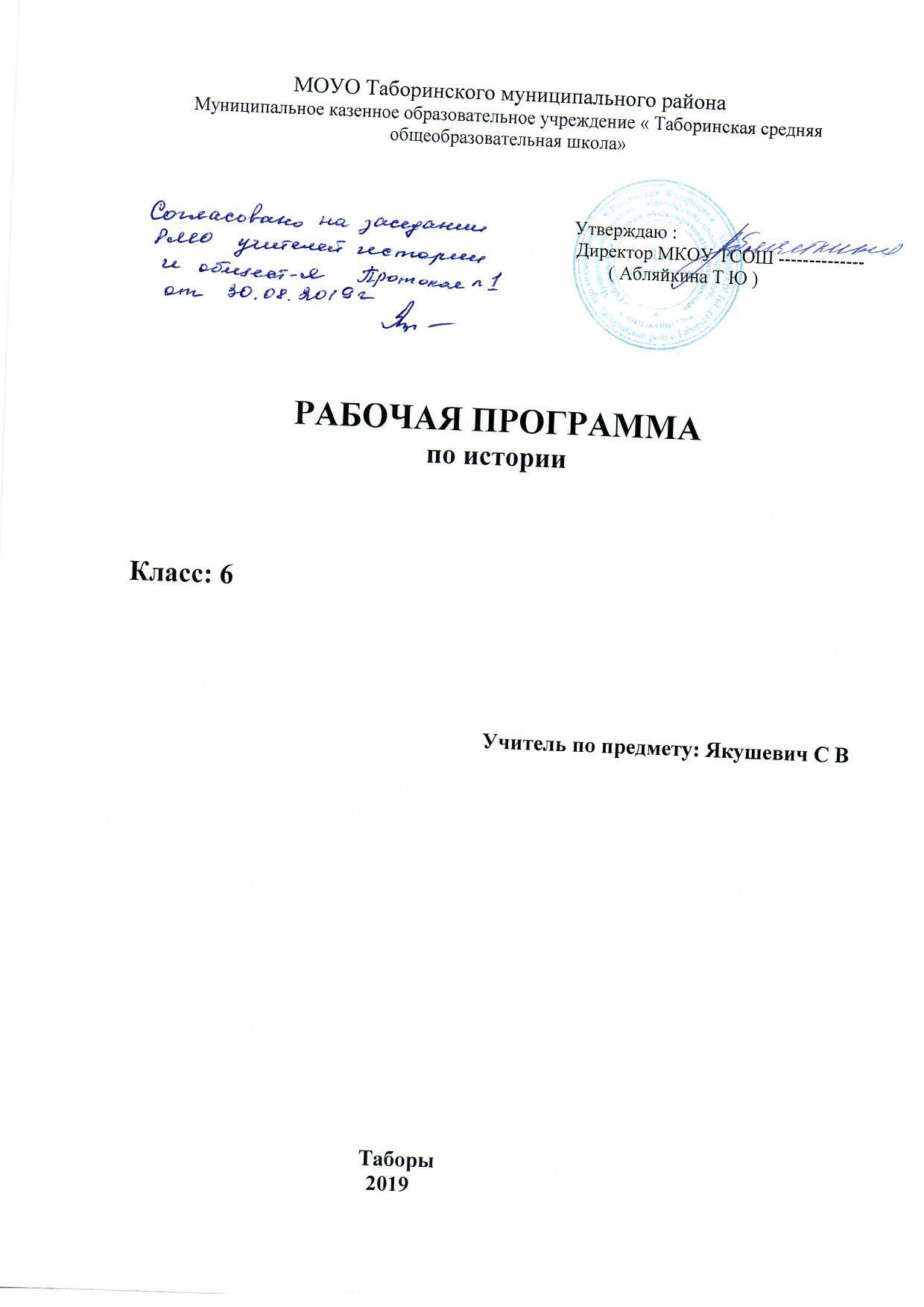 ПОЯСНИТЕЛЬНАЯ ЗАПИСКАРабочая программа предназначена для изучения курса История России в 6 классе, составлена в соответствии с положениями  Концепции единого учебно-методического комплекса по отечественной истории (включающей Историко-культурный стандарт), Федерального государственного образовательного стандарта основного общего образования, на основе Примерной программы по истории для 5-10 классов, авторской программы по Истории России к предметной линии учебников Н. М. Арсентьева, А. А. Данилова и др. под редакцией А. В. Торкунова в основной школе (6—9 классы).        Содержание учебного предмета «История» в основной школе изучается в рамках двух курсов: «История России» и «Всеобщая история». Программа предполагает использование учебника «История России. 6 класс», авторы: Н. М. Арсентьев, А. А. Данилов и др. под редакцией А. В. Торкунова «История средних веков». 6 класс. Е.В. Агибалова, Г.М.Донской.Нормативными документами для составления  рабочей программы являются:Федеральный Закон «Об образовании в  Российской Федерации» от 29.12.12г. № 273-ФЗ;Федеральный государственный  образовательный  стандарт;Примерная программа по учебным предметам. История. 5-9 классы – М.: Просвещение, 2014. – 94 с. – (Стандарты второго поколения);Всеобщая история  и история России. 5-9 класс. Рабочие программы. Предметная линия учебников А.А. Вигасина –  А.Ю.Юдовской,  М.: Просвещение, 2014, Н. М. Арсентьева, А. А. Данилова и др. под редакцией А. В. Торкунова - М.: Просвещение, Программы формирования универсальных учебных дейстСписок учебников ОО, соответствующий Федеральному перечню учебников, утвержденных, рекомендованных (допущенных) к использованию в образовательном процессе в образовательных организациях на 2019-2020учебный год, реализующих программы общего образования.Рабочая программа конкретизирует содержание предметных тем образовательного стандарта, дает распределение учебных часов по разделам курса с учетом ФГОС, логики учебного процесса, возрастных особенностей учащихся. Рабочая программа способствует реализации единой концепции исторического образования.  Особенности программы — ее интегративность, объединение курсов всеобщей и отечественной истории при сохранении их самостоятельности и самоценности. Курс «История Средних веков» формирует общую картину исторического развития человечества, представления об общих, ведущих процессах, явлениях и понятиях в период с конца V по XV в. – от падения Западной Римской империи до начала эпохи Великих географических открытий. При этом, так как на всеобщую историю выделяется небольшой объем времени, акцент делается на определяющих явлениях, помогающих, в первую очередь, понимать и объяснять современное мироустройство. Курс дает возможность проследить огромную роль Средневековья в складывании основ современного мира, уделяя внимание тем феноменам истории Средних веков, которые, так или иначе, вошли в историю современной цивилизации.Преподавание курса «История России с древнейших времен до конца XVI века» предполагает детальное и подробное изучение истории родной страны, глубокое понимание ее противоречивых процессов, различных точек зрения и трактовок. Изучение зарубежной истории помогает определить место России в истории человечества, увидеть особенности ее развития и черты сходства с другими странами.Цели курса:Формирование целостного представления об историческом развитии России и мира в эпоху Средневековья, объединение различных фактов и понятий средневековой истории в целостную картину развития России и человечества в целом.Содействие воспитанию свободной и ответственной личности, ее социализации; познание окружающей действительности, самопознание и самореализация.Задачи курса:Осветить экономическое, социальное, политическое и культурное развитие России и мира, показать общие черты и различия.Охарактеризовать выдающихся деятелей России и мира, их роль в истории и культуре.Показать возникновение и развитие идей и институтов, вошедших в жизнь современного человека и гражданина (монархия, республика, законы, нормы морали).Сформировать открытое историческое мышление: умение видеть развитие общественных процессов (определять причины и прогнозировать следствия).   В соответствии с требованиями Федерального государственного образовательного стандарта основного общего образования предмет «История» изучается на ступени основного общего образования в качестве обязательного предмета с 5-го по 9-й класс по 2 часа в неделю. В 6 классе – 35 учебных недель (70 часов). на изучение истории в 6 классе отводится 68 часов. .ОСНОВНОЕ СОДЕРЖАНИЕ ПРЕДМЕТАВсеобщая история (28 часов).История Средних веков Понятие «Средние века». Хронологические рамки Средневековья.Западная и Центральная Европа в V—XIII вв.Великое переселение народов. Кельты, германцы, славяне, тюрки. Образование варварских королевств. Расселение франков, занятия, общественное устройство.Роль христианства в раннем Средневековье. Христианизация Европы. Аврелий Августин Иоанн Златоуст.Создание и распад империи Карла Великого. Образование государств в Западной Европы. Политическая раздробленность. Норманнские завоевания. Ранние славянские государства. Просветители славян – Кирилл и Мефодий.Средневековое европейское общество.Сословное общество в средневековой Европе. Феодализм. Власть духовная и светская.Образование двух ветвей христианства – православия и католицизма. Римско-католическая церковь в Средневековье. Фома Аквинский. Монастыри и монахи. Ереси и борьба церкви против их распространения.Феодальное землевладение. Сеньоры и вассалы. Европейское рыцарство: образ жизни и правила поведения.Особенности хозяйственной жизни. Феодалы и крестьянская община. Феодальные повинности. Жизнь, быт и труд крестьян. Средневековый город. Жизнь и быт горожан.Цехи и гильдии.Византия и арабский мир. Крестовые походы.Византийская империя: территория, хозяйство, государственное устройство. Императоры Византии.Арабские племена: расселение, занятия. Возникновение ислама. Мухаммед. Коран. Арабские завоевания в Азии, Северной Африке, Европе.Крестовые походы и их влияние на жизнь европейского общества. Католицизм, православие и ислам в эпоху крестовых походов. Начало Реконкисты на Пиренейском полуострове.Завоевания сельджуков и османов. Падение Византии. Османская империя.Страны Азии и Америки в эпоху Средневековья (V-XV вв.)Китай: распад и восстановление единой державы. Империи Тан и Сун. Крестьянские восстания, нашествия кочевников. Создание империи Мин. Индийские княжества. Создание государства Великих Моголов. Делийский султанат. Средневековая Япония.Государства Центральной Азии в Средние века. Государство Хорезм и его покорение монголами. Походы Тимура (Тамерлана).Доколумбовы цивилизации Америки. Майя, ацтеки и инки: государства, верования, особенности хозяйственной жизни.Государства Европы в XIV-XV вв.Возникновение сословно-представительных монархий в европейских странах. Генеральные штаты во Франции. Особенности сословно-представительной монархии в Англии. Великая хартия вольностей. Парламент. Священная Римская империя германской нации. Германские государства в XIV-XV вв.Кризис европейского сословного общества в XIV-XV вв. Столетняя война: причины и итоги. Жанна д'Арк. Война Алой и Белой розы. Крестьянские и городские восстания. Жакерия. Восстание Уота Тайлера. Кризис католической церкви. Папы и императоры. Гуситское движение в Чехии. Ян Гус.Культурное наследие Средневековья.Духовный мир средневекового человека. Быт и праздники. Средневековый эпос. Рыцарская литература. Городской и крестьянский фольклор. Романский и готический стили в архитектуре, скульптуре и декоративном искусстве.Развитие науки и техники. Появление университетов. Схоластика. Начало книгопечатания в Европе.Культурное наследие Византии.Особенности средневековой культуры народов Востока. Архитектура и поэзия.История России (40 часов).История России с древности до XV в. Народы и государства на территории нашей страны в древности.Заселение Евразии. Великое переселение народов. Народы на территории нашей страны до середины I тысячелетия до н. э. Влияние географического положения и природных условий на занятия, образ жизни, верования. Города-государства Северного Причерноморья. Скифское царство. Тюркский каганат. Хазарский каганат. Волжская Булгария. Кочевые народы Степи.Язычество. Распространение христианства, ислама, иудаизма на территории нашей страны в древности.Восточные славяне в древности (VI-IX вв.)Праславяне. Расселение, соседи, занятия, общественный строй, верования восточных славян. Предпосылки образования государства. Соседская община. Союзы восточнославянских племен. «Повесть временных лет» о начале Руси.Древнерусское государство (IX – начало XII в.)Новгород и Киев — центры древнерусской государственности. Первые Рюриковичи. Складывание крупной земельной собственности. Древнерусские города. Русь и Византия. Владимир I и принятие христианства.Расцвет Руси при Ярославе Мудром. «Русская правда». Русь и народы Степи. Княжеские усобицы. Владимир Мономах. Международные связи Древней Руси. Распад Древнерусского государства.Русские земли и княжества в начале удельного периода (начало XII – первая половина XIII в.).Удельный период: экономические и политические причины раздробленности. Формы землевладения. Князья и бояре. Свободное и зависимое население. Рост числа городов. Географическое положение, хозяйство, политический строй крупнейших русских земель (Новгород Великий, Киевское, Владимиро-Суздальское, Галицко-Волынское княжества).Идея единства русских земель в период раздробленности. «Слово о полку Игореве».Культура Руси в домонгольское время.Языческая культура восточных славян. Религиозно-культурное влияние Византии. Особенности развития древнерусской культуры.Единство и своеобразие культурных традиций в русских землях и княжествах накануне монгольского завоевания. Фольклор. Происхождение славянской письменности. Берестяные грамоты. Зодчество и живопись. Быт и нравы.Борьба с внешней агрессией в XIII в.Чингисхан и объединение монгольских племен. Монгольские завоевания. Походы Батыя на Русь. Борьба народов нашей страны с завоевателями. Золотая Орда и Русь. Экспансия с Запада. Ливонский орден. Александр Невский. Сражение на Неве и Ледовое побоище. Последствия монгольского нашествия и борьбы с экспансией Запада для дальнейшего развития нашей страны.Складывание предпосылок образования Российского государства (вторая половина XIII – середина XV в.).Русские земли во второй половине XIIII первой половине XV в. Борьба против ордынского ига. Русские земли в составе Великого княжества Литовского.Восстановление хозяйства на Руси. Вотчинное, монастырское, помещичье и черносошное землевладение. Города и их роль в объединении Русских земель. Иван Калита и утверждение ведущей роли Москвы. Куликовская битва. Дмитрий Донской. Роль церкви в общественной жизни. Сергий Радонежский.Завершение образования Российского государства в конце XV — начале XVI в.Предпосылки образования Российского государства. Иван III. Василий III. Свержение ордынского ига. Распад Золотой Орды. Присоединение Москвой северо-восточных и северо-западных земель Руси. Многонациональный состав населения страны. Становление центральных органов власти и управления. Судебник 1497 г. Местничество. Традиционный характер экономики.Русская культура второй половины XIII-XV вв.Монгольское завоевание и культурное развитие Руси. Куликовская победа и подъем русского национального самосознания. Москва – центр складывающейся культуры русской народности Отражение идеи общерусского единства в устном народном творчестве, летописании, литературе. «Задонщина». Теория «Москва — Третий Рим». Феофан Грек. Строительство Московского Кремля. Андрей Рублев.Тематическое планирование по истории 6 классВсеобщая история (28ч)История России (40ч)Планируемые результаты изучения учебного предмета ЛИЧНОСТНЫЕ, МЕТАПРЕДМЕТНЫЕ И ПРЕДМЕТНЫЕ РЕЗУЛЬТАТЫОСВОЕНИЯ УЧЕБНОГО ПРЕДМЕТА ИСТОРИЯЛичностными результатами изучения отечественной истории являются:• первичная социальная и культурная идентичность на основе усвоения системы исторических понятий и представлений о прошлом Отечества (период до XVII в.), эмоционально положительное принятие своей этнической идентичности;• уважение и принятие культурного многообразия народов России и мира, понимание важной роли взаимодействия народов;• изложение своей точки зрения, её аргументация (в соответствии с возрастными возможностями);• следование этическим нормам и правилам ведения диалога;• формулирование ценностных суждений и/или своей позиции по изучаемой проблеме;• проявление доброжелательности и эмоционально-нравственной отзывчивости, эмпатии как понимания чувств других людей и сопереживания им;• соотнесение своих взглядов и принципов с исторически возникавшими мировоззренческими системами (под руководством учителя);• обсуждение и оценивание собственных достижений, а также достижений других обучающихся (под руководством педагога);• навыки конструктивного взаимодействия в социальном общении.В ряду метапредметных результатов изучения истории можно отметить следующие умения:• осуществлять постановку учебной задачи (при поддержке учителя);• планировать при поддержке учителя пути достижения образовательных целей, выбирать наиболее эффективные способы решения учебных и познавательных задач, оценивать правильность выполнения действий;• соотносить свои действия с планируемыми результатами, осуществлять контроль своей деятельности в процессе достижения результата, оценивать правильность решения учебной задачи;• работать с дополнительной информацией, анализировать графическую, художественную, текстовую, аудиовизуальную информацию, обобщать факты, составлять план, тезисы, формулировать и обосновывать выводы и т. д.;• критически оценивать достоверность информации (с помощью педагога), собирать и фиксировать информацию, выделяя главную и второстепенную;• использовать в учебной деятельности современные источники информации, находить информацию в индивидуальной информационной среде, среде образовательного учреждения, федеральных хранилищах образовательных информационных ресурсов и Интернете под руководством педагога;• использовать ранее изученный материал для решения познавательных задач;• ставить репродуктивные вопросы по изученному материалу;• определять понятия, устанавливать аналогии, классифицировать явления, с помощью учителя выбирать основания и критерии для классификации и обобщения;• логически строить рассуждение, выстраивать ответ в соответствии с заданием, целью (сжато, полно, выборочно);• применять начальные исследовательские умения при решении поисковых задач;• решать творческие задачи, представлять результаты своей деятельности в различных видах публичных выступлений (высказывание, монолог, беседа, сообщение, презентация, дискуссия и др.), а также в форме письменных работ;• использовать ИКТ-технологии для обработки, передачи, систематизации и презентации информации;• планировать этапы выполнения проектной работы, распределять обязанности, отслеживать продвижение в выполнении задания и контролировать качество выполнения работы;• организовывать учебное сотрудничество и совместную деятельность с учителем и сверстниками, работать индивидуально и в группе;• определять свою роль в учебной группе, вклад всех участников в общий результат;• выявлять позитивные и негативные факторы, влияющие на результаты и качество выполнения задания.Предметные результаты изучения истории включают:• применение основных хронологических понятий, терминов (век, его четверть, треть);• установление синхронистических связей истории России и стран Европы и Азии в XVI—XVII вв.;• составление и анализ генеалогических схем и таблиц;• определение и использование исторических понятий и терминов;• использование сведений из исторической карты как источника информации;• овладение представлениями об историческом пути России XVI—XVII вв. и судьбах населяющих её народов;• описание условий существования, основных занятий, образа жизни народов России, исторических событий и процессов;• использование знаний о месте и роли России во всемирно-историческом процессе в изучаемый период;• сопоставление развития Руси и других стран в период Средневековья, выявление общих черт и особенностей (в связи с понятиями «централизованное государство», «всероссийский рынок» и др.); понимание взаимосвязи между социальными явлениями и процессами, их влияния на жизнь народов России;• высказывание суждений о значении и месте исторического и культурного наследия предков;• поиск информации в источниках различного типа и вида (в материальных памятниках, фрагментах летописей, правовых документов, публицистических произведений и др.);• анализ информации о событиях и явлениях прошлого с использованием понятийного и познавательного инструментария социальных наук;• сравнение (под руководством учителя) свидетельств различных исторических источников, выявление в них общих черт и особенностей;• использование приёмов исторического анализа (сопоставление и обобщение фактов, раскрытие причинно-следственных связей, целей и результатов деятельности персоналий и др.);• раскрытие характерных, существенных черт: а) экономических и социальных отношений и политического строя на Руси и в других государствах; б) ценностей, господствовавших в средневековых обществах, религиозных воззрений, представлений средневекового человека о мире;• понимание исторической обусловленности и мотивации поступков людей эпохи Средневековья, оценивание результатов жизнедеятельности исходя из гуманистических установок, национальных интересов Российского государства;• сопоставление (с помощью учителя) различных версий и оценок исторических событий и личностей;• определение и аргументация собственного отношения к дискуссионным проблемам прошлого;• систематизация информации в ходе проектной деятельности, представление её результатов как по периоду в целом, так и по отдельным тематическим блокам;• поиск и презентация материалов истории своего края, страны, применение краеведческих знаний при составлении описаний исторических и культурных памятников на территории современной Российской Федерации;• расширение опыта применения историко-культурного, историко-антропологического, цивилизационного подходов к оценке социальных явлений;• составление с привлечением дополнительной литературы описания памятников средневековой культуры Руси и других стран, рассуждение об их художественных достоинствах и значении;• понимание культурного многообразия народов Евразии в изучаемый период, личностное осмысление социального, духовного, нравственного опыта народов России.Планируемые результаты изучения учебного предмета "История".Планируемые результаты изучения Истории Средних вековВыпускник научится:• локализовать во времени общие рамки и события Средневековья, этапы становления и развития Русского государства; соотносить хронологию истории Руси и всеобщей истории;применять знание фактов для характеристики эпохи Средних веков в отечественной и всеобщей истории, её ключевых событий и явлений;• использовать историческую карту как источник информации о территории, об экономических и культурных центрах Руси и других государств в Средние века, о направлениях крупнейших передвижений людей — походов, завоеваний, колонизаций и др.;• проводить поиск информации в исторических текстах, материальных исторических памятниках Средневековья;• составлять описание образа жизни различных групп населения в средневековых обществах на Руси и в других странах, памятников материальной и художественной культуры; рассказывать о значительных событиях средневековой истории;• раскрывать характерные, существенные черты: а) экономических и социальных отношений и политического строя на Руси и в других государствах; б) ценностей, господствовавших в средневековых обществах, религиозных воззрений, представлений средневекового человека о мире;• объяснять причины и следствия ключевых событий отечественной и всеобщей истории Средних веков;• сопоставлять развитие Руси и других стран в период Средневековья, показывать общие черты и особенности (в связи с понятиями «политическая раздробленность», «централизованное государство» и др.);• давать оценку событиям и личностям отечественной и всеобщей истории Средних веков.Выпускник получит возможность научиться:• давать сопоставительную характеристику политического устройства государств Средневековья (Русь, Запад, Восток);• сравнивать свидетельства различных исторических источников, выявляя в них общее и различия;• составлять на основе информации учебника и дополнительной литературы описания памятников средневековой культуры Руси и других стран, объяснять, в чём заключаются их художественные достоинства и значение.Формы контроля знаний и умений обучающихся по истории: В данной рабочей программе предусмотрены традиционные   формы контроля знаний учащихся и их умений:– исторический  диктант;– тестовое задание ( на бумаге и ПК)– самостоятельная работа (воспроизводящая; реконструктивно – вариативная; эвристическая; творческая, синквейн,  формула ПОПС.)- зачет (устный, письменный).– письменная проверочная работа;– лабораторная работа;- карточки - задания- кроссвордыПрименяется для оценки и коррекции учебного материала по главам:1.Тестовые задания. Здесь обучающимся предлагается несколько, обычно 2-3, варианта ответов на вопрос, из которых надо выбрать правильный. Чаще используется при выявлении и коррекции знаний у учащихся по разделам и главам  программы. Обучающиеся не теряют времени на формулировку ответов и их запись, что позволяет охватить большее количество материала за это же время. Следует, однако, отметить, что тестовые задания дают возможность проверить ограниченную область знаний и умений обучающихся, оставляя в стороне деятельность по созданию исторических  объектов, воспроизведению конкретных ситуаций, соответствующих научным фактам и экологическим явлениям и т.п. По результатам выполнения тестов учитель не может проверить умения обучающихся решать комбинированные задачи, способности построения логически связанного ответа в устной форме. Варианты ответов на каждое задание должны подбираться таким образом, чтобы исключались возможности простой догадки или отбрасывания заведомо неподходящего ответа. Тестовый контроль не проверяет умение обучающихся строить ответ, грамотно и логично выражать свои мысли на языке науки, рассуждать и обосновывать свои суждения. Тестовый опрос многофункционален. Он позволяет быстрее понять, как дальше работать с данным учеником.      2.Устный зачёт по теме. Его достоинство заключается в том, что он предполагает комплексную проверку всех знаний и умений обучающихся. Ученик может решать задачи, потом делать лабораторную работу, а затем беседовать с учителем. Устная беседа с учителем, позволяющая проконтролировать сформированность  исторического  мировоззрения, пробелы в знаниях, рассмотреть непонятные места в курсе, отличает зачёт от других форм контроля. Это наиболее индивидуализированная форма. Учитель решает, основываясь на результатах прошлых или промежуточных контрольных мероприятий, какие знания и умения целесообразно проверять у каждого ученика: всем даются индивидуальные задания. Зачёт требует большого количества времени. Качество устной проверки зависит от подбора, последовательности и постановки вопросов, которые предлагаются, во-первых, каждый вопрос должен быть целенаправленным и логически завершённым, а во вторых, должен быть предельно сжатым, лаконичным и точным. Рекомендуется  учащимся  пояснять устные ответы схематическими рисунками, диаграммами, таблицами. Этот приём заставляет обучающихся точнее выражать мысли, конкретизировать знания и приводить их в определённую систему. Это позволяет избежать ошибок, связанных с неумением школьников отобрать необходимые для ответа сведения, установить соподчинение составных частей ответа, расположить материал в таблице или схеме.   3.Исторический  диктант – представляет собой перечень вопросов, на которые обучающиеся должны дать незамедлительные и краткие ответы. Время на каждый ответ строго регламентировано и достаточно мало, поэтому сформулированные вопросы четко  и требуют  однозначных, не требующих долгого размышления, ответов.. С помощью исторических  диктантов можно проверить ограниченную область знаний обучающихся:– буквенные обозначения  исторических понятий,  явлений, ход  событий;– определения исторических  явлений, формулировки исторических  законов, формулировки научных фактов. Исторический  диктант не позволяет проверить умения, которыми овладели обучающиеся при изучении той или иной темы. Таким образом, быстрота проведения  исторического  диктанта является одновременно как сто достоинством, так и недостатком, т.к. ограничивает область проверяемых знаний. Однако эта форма контроля знаний и умений обучающихся снимает часть нагрузки с остальных форм, a также может быть с успехом применена в сочетании с другими формами контроля.4. Кроссворд -  применяется в двух формах: в качестве разгадывания и самостоятельного составления. Активизирует  мыслительные процессы, однако этот метод проверки - является дополнительный к известным методам контроля, но не альтернативный им, поскольку не дает возможности проверить глубину понимания изученного материала.Применяется для оценки и коррекции учебного материала по темам:5.  Кратковременная самостоятельная работа. Здесь обучающимся задается некоторое количество вопросов, на которые предлагается дать свои обоснованные ответы. В качестве заданий могут выступать теоретические вопросы на проверку знаний, усвоенные обучающимися конкретные ситуации, сформулированные или показанные с целью проверить умение обучающихся распознавать исторические явления, задания по моделированию (воспроизведению) конкретных ситуаций, соответствующих научным фактам и понятиям. При этой форме контроля обучающиеся обдумывают план своих действий, формулируют и записывают свои мысли и решения. Кратковременная самостоятельная работа требует гораздо больше времени, чем предыдущие формы контроля, и количество вопросов может быть не более 2-3, а иногда самостоятельная работа состоит из одного задания.6.   Письменная проверочная работа – наиболее распространенная форма в школьной практике. Традиционно проверочные работы по истории проводятся с целью определения конечного результата в обучении умению применять знания. Содержание проверочных работ составляют задачи как текстовые, так и экспериментальные. Понятие “проверочная работа” следует расширить и включить в нее различные типы заданий, если она используется учителем как форма контроля знаний и умений обучающихся в конце изучения темы. Творческие задания, составляющие проверочные работы, могут быть разными по сложности: это позволит учителю проверить, насколько полно обучающиеся усвоили изучаемые знания, а если кто-то не справился с заданием целиком, то обладает ли он необходимым минимумом знания по этой теме или на каком уровне он усвоил материал темы.Задачи могут включать в себя вопросы повышенной сложности, необязательные для выполнения, но за их решение ученики получают дополнительную хорошую отметку, а учитель – возможность выявить знания и умения учеников, не входящие в обязательные требования программы. 7.   Лабораторная работа. Лабораторные работы могут быть непродолжительными, но при целенаправленном, методически продуманном их проведении они позволяют обучающимся провести наблюдения, анализ в ходе сравнения, сделать вывод или обобщение. По способу организации лабораторные работы проводятся  фронтально и группами. Групповые занятия по выполнению лабораторной работы предполагают деления класса на бригады из 4-6 человек. Каждая группа имеет общее задание, которое записано на доске или изложено в инструктивной карточке. При групповой форме обучающиеся могут меняться заданиями, выполнять общее задание для всей группы. Фронтальные лабораторные занятия предполагают выполнение одинаковых заданий для обучающихся всего класса. С целью экономии времени при проведении лабораторной работы используются по возможности инструктивные карточки. Они включают цель работы, оборудование, перечень материалов для изучения, а также указания о порядке и способах проведения работы, рекомендации для записи результатов наблюдений.8.  Карточки-задания как средство конкретизации и развития понятий, для доказательств и обобщений. Содержание карточек включает:вопросы, требующие конкретных знаний, фактического материала; задания, предлагающие применение ранее полученных знаний для усвоения нового материала; задания, требующие доказательного ответа на основе систематизации и обобщения изученного. Содержание и построение вопросов и заданий предполагает развитие умений и навыков логического мышления, умений последовательно изучать, выбирать наиболее правильное решение вопроса, осуществлять связь ранее полученных знаний с поставленной проблемой, делать выводы и обобщения. Карточки-задания, включающие отрывки из текста и вопросы по их содержанию, предполагают развитие умений соотносить полученные знания с вновь приобретёнными, использовать их в новой ситуации для обобщений и доказательств.КРИТЕРИИ ОЦЕНИВАНИЯ ДОСТИЖЕНИЙ ОБУЧАЮЩИХСЯ:Нормы оценки знаний за выполнение теста учащихся по историиНормы оценки знаний за творческие работы учащихся по историиКритерии оценки мультимедийной презентации№ п/пРаздел. Тема и тип урокаОсновное содержание по темамУниверсальные учебные действияУниверсальные учебные действияУниверсальные учебные действияХарактеристика основных видов деятельности ученика№ п/пРаздел. Тема и тип урокаОсновное содержание по темампредметныеметапредметные УУДЛичностные УУДХарактеристика основных видов деятельности ученика1Глава I. СТАНОВЛЕНИЕ СРЕДНЕВЕКОВОЙ ЕВРОПЫ (VI-XI вв.) Что изучает история Средних веков Научатся определять термины: архивы, хроники, фрески.Получат возможность научиться:Работать с учебникомРегулятивные: ставят учебные задачи на основе соотнесения того, что уже известно и усвоено, и того, что ещё не известно.Познавательные: самостоятельно выделяют и формулируют познавательную цель.Коммуникативные: формулируют собственное мнение и позицию, задают вопросы, строят понятные для партнёра высказыванияОсмысливают гуманистические традиции и ценности современного обществаРаскрыть значение терминов «средние века», «исторические источники»Участвовать в обсуждении вопроса о том, для чего нужно знать историю Объяснять, как ведется счет лет в истории, Определять место средневековья на ленте времени.Называть, характеризовать исторические источники по истории средних вековИзучить историческую карту мира Средневековья1Образование варварских королевств. Государство франков в VI—VIII веках.Основные понятия:  «Средние века». Исторические источники: письменные, вещественные, изобразительные. Основные понятия: Великое переселение народов, государство, франки. Исторические факты: образование германских государствОсновные понятия: государство, империя. Исторические факты: образование и распад гос-ва Каролингов.Исторические личности: Хлодвиг, Карл Мартелл, Карл ВеликийОсновные понятия: церковь, католичество, православие, Библия, церковная иерархия, духовенство, монастыри. Исторические факты: изменения в положении Церкви, структура и иерархия духовенства, монашество, жизнь средневекового монастыряНаучатся определять термины: племенные союзы, свободные общинники, ярлы, герцоги, народное ополчение, дружинники, Великое переселение народов.  Получат возможность научиться: называть германские племена, определять роль и значение переселения народов в формировании современной ЕвропыРегулятивные: ставят учебную задачу, определяют последовательность промежуточных целей с учётом конечного результата, составляют план и алгоритм действий.  Познавательные: самостоятельно выделяют и формулируют познавательную цель, используют общие приёмы решения задач.  Коммуникативные: допускают возможность различных точек зрения, в том числе не совпадающих с их собственной, и ориентируются на позицию партнёра в общении и взаимодействииПроявляют устойчивый учебно-познавательный интерес к новым общим способам решения задачПоказывать перемещения племен времени Великого переселения. Сравнивать действия германцев и гуннов по отношению к Римской империи. Показывать  на карте территории европейских государств раннего Средневековья. Рассказывать об условиях жизни, занятиях, общественном строе германских племен. Выявлять различия в образе жизни, отношениях внутри германских племён к IV-V вв.Объяснять значение понятий «вождь», «дружина», «король» Называть последовательно причины падения Западной Римской империи2Христианская церковь в раннее СредневековьеОсновные понятия:  «Средние века». Исторические источники: письменные, вещественные, изобразительные. Основные понятия: Великое переселение народов, государство, франки. Исторические факты: образование германских государствОсновные понятия: государство, империя. Исторические факты: образование и распад гос-ва Каролингов.Исторические личности: Хлодвиг, Карл Мартелл, Карл ВеликийОсновные понятия: церковь, католичество, православие, Библия, церковная иерархия, духовенство, монастыри. Исторические факты: изменения в положении Церкви, структура и иерархия духовенства, монашество, жизнь средневекового монастыряНаучатся определять термины: династия, графы, титул, классы, аббаты, монастыри. Получат возможность научиться: составлять план рассказа одного из пунктов параграфа, называть отличия власти короля от власти военного вождя, определять роль и значение церкви в деле укрепления королевской властиРегулятивные: учитывают установленные правила в планировании и контроле способа решения, осуществляют пошаговый контроль. Познавательные: самостоятельно создают алгоритмы деятельности при решении проблем различного характера.Коммуникативные: учитывают разные мнения и стремятся к координации различных позиций в сотрудничестве, формулируют собственное мнение и позициюВыражают адекватное понимание причин успеха/ неуспеха учебной деятельностиРассказывать о складывании государств у варваров.Объяснять своеобразие складывания государства у франков.Показывать  на карте территории европейских государств раннего Средневековья.Объяснять значение понятий «король», «монах», «римский папа».Разъяснять причины и распространение христианства в Европе.Пояснять значение христианской религии для укрепления власти Хлодвига.Обобщать события истории франков и выделять её этапы.Объяснять особенности монастырской жизни и её роль в складывании европейской культуры3Возникновение и распад империи Карла Великого.Основные понятия:  «Средние века». Исторические источники: письменные, вещественные, изобразительные. Основные понятия: Великое переселение народов, государство, франки. Исторические факты: образование германских государствОсновные понятия: государство, империя. Исторические факты: образование и распад гос-ва Каролингов.Исторические личности: Хлодвиг, Карл Мартелл, Карл ВеликийОсновные понятия: церковь, католичество, православие, Библия, церковная иерархия, духовенство, монастыри. Исторические факты: изменения в положении Церкви, структура и иерархия духовенства, монашество, жизнь средневекового монастыряНаучатся определять термины: король, коронование, королевский двор, рыцарь, междоусобные войны, феодальная лестница, сеньор, вассал.Получат возможность научиться: давать личностную характеристику Карлу Великому, анализировать причины распада империи Карла ВеликогоРегулятивные: принимают и сохраняют учебную задачу, учитывают выделенные учителем ориентиры действия в новом учебном материале в сотрудничестве с учителем. Познавательные: ставят и формулируют проблему урока, самостоятельно создают алгоритм деятельности при решении проблемы. Коммуникативные: проявляют активность во взаимодействии для решения коммуникативных и познавательных задач (задают вопросы, формулируют свои затруднения, предлагают помощь и сотрудничество)Имеют целостный, социально ориентированный взгляд на мир в единстве и разнообразии народов, культур и религийОбъяснять причины появления в Европе новой империи в эпоху Средневековья. С помощью карты рассказывать о внешней политике Карла Великого. Сравнивать политику Карла и Хлодвига. Составлять характеристику Карла Великого, высказывая суждения, почему о том. Почему его называли Великим.Комментировать последствия Верденского раздела.4Феодальная раздробленность. Западная Европа в IX-XI вв.Основные понятия: сеньоры, вассалы, феодальная лестница, феодальная раздробленность.Исторические факты: усиление власти майордомов; бенефиций и феодНаучатся определять термины: домен, империя, миссионеры, датские деньги. Получат возможность научиться: анализировать причины слабости королевской власти во Франции, сопоставлять правду и вымысел в легендах о короле АртуреРегулятивные: планируют свои действия в соответствии с поставленной задачей и условиями её реализации, в том числе во внутреннем плане.Познавательные: ставят и формулируют цели и проблему урока; осознанно и произвольно строят сообщения в устной и письменной форме, в том числе творческого и исследовательского характера. Коммуникативные: адекватно используют речевые средства для эффективного решения разнообразных коммуникативных задачОпределяют внутреннюю позицию обучающегося на уровне положительного отношения к образовательному процессу; понимают необходимость учения, выраженного в преобладании учебно-познавательных мотивов и предпочтении социального способа оценки знанийПоказывать  на карте территории европейских государств раннего Средневековья.Объяснять причины ослабления королевской власти во Франции. Сравнить королевскую власть во Франции, Германии и Англии. Выявлять последствия норманнского вторжения во владения государств Европы. Проводить аналогию между Римской империей и Священной Римской империей.56Англия в раннее средневековье Входная контрольная работаИсторические факты: территории европейского государства раннего Средневековья – Англии. Значение заимствований.Особенности складывания Английского общества.Научатся определять термины: пергамент, жития, хроники, Каролингское Возрождение. Получат возможность научиться: называть важнейшие достижения западноевропейской культурыРегулятивные: определяют последовательность промежуточных целей с учётом конечного результата, составляют план и алгоритм действий.Познавательные: ориентируются в разнообразии способов решения познавательных задач, выбирают наиболее эффективные из них. Коммуникативные: договариваются о распределении функций и ролей в совместной деятельности; задают вопросы, необходимые для организации собственной деятельности и сотрудничества с партнёромВыражают устойчивые эстетические предпочтения и ориентации на искусство, как значимую сферу человеческой жизниРассказывать о представлениях средневекового европейца о мире. Анализировать достижения культуры в эпоху Карла Великого.Объяснять значение заимствований античной культуры для развития Средневековья. Выделять особенности складывания европейского образования. Доказывать, что в эпоху Карла Великого появился интерес к прошлому, к нравственному подвигу человека. Выполнять самостоятельную работу с опорой на содержание изученной главы учебника.7Глава II. ВИЗАНТИЙСКАЯ ИМПЕРИЯ И СЛАВЯНЕ (2ч)   Византия при Юстиниане. Борьба империи с внешними врагами.Культ ура ВизантииОсновные понятия: басилевс, торговый путь из варяг в греки, базилика, иконопись, фреска.Исторические факты: политика Византии, торговые и культурные связи Византии и Руси, рождение христианского храма. Исторические личности: ЮстинианНаучатся определять  термины: евразийское государство, скипетр, крестово-купольный храм, мозаика, смальта, фрески, канон. Получат возможность научиться: определять специфику государственного устройства Византии и анализировать причины ослабления Византийской империиРегулятивные: принимают и сохраняют учебную задачу; планируют свои действия в соответствии с поставленной задачей и условиями её реализации, в том числе во внутреннем плане. Познавательные: используют знаково-символические средства, в том числе модели и схемы, для решения познавательных задач. Коммуникативные: аргументируют свою позицию и координируют её с позициями партнёров в сотрудничестве при выработке общего решения в совместной деятельностиПроявляют эмпатию как осознанное понимание чувств других людей и сопереживание имПоказывать на карте местоположение Византии, называть её соседей. Сравнивать управление государством в Византии и империи Карла Великого. Объяснять неудачи Юстиниана возродить Римскую империю. Оценивать поступки и действия Юстиниана как правителя. Анализировать отношения Византии с соседними народами. Доказывать, что Византия — наследница мира Античности и стран Востока. Рассказывать об изменениях в архитектуре христианского храма на примере храма Святой Софии. Устанавливать аналогию между византийской и римской школами. Объяснять причины развития наук и их влияние на развитие культуры. Объяснять, почему в Византии развивалась преимущественно настенная живопись.8Образование славянских государств Основные понятия: 
миссионеры, глаголица, кириллица. Исторические факты: создание Болгарского царства, образование Чехии, Польши. Исторические личности:  Кирилл, Мефодий, Симеон, Болеслав ХрабрыйНаучатся определять термины: вече. Получат возможность  научиться: называть  важнейшие достижения  византийской культуры  и ее вклад в мировую культуру, определять влияние христианства на развитие византийской культурыРегулятивные: планируют свои действия в соответствии с поставленной задачей и условиями её реализации, оценивают правильность выполнения действия. Познавательные: самостоятельно выделяют и формулируют познавательную цель, используют общие приёмы решения поставленных задач. Коммуникативные: участвуют в коллективном обсуждении проблем, проявляют активность во взаимодействии для решения коммуникативных и познавательных задачПроявляют доброжелательность и эмоционально- нравственную отзывчивость, эмпатию, как понимание чувств других людей и сопереживание имСоставлять логичный рассказ о славянских племенах и образовании у них государственности. Высчитывать, сколько лет разделяет между образованием Византии, Болгарского царства, Великоморавской державы, Киевской Руси, Чехии и Польши. Сравнивать управление государством у южных, западных и восточных славян. Выделять общее в судьбах славянских государств. Объяснять причины различия судеб у славянских государств. Выполнять самостоятельную работу с опорой на содержание изученной главы учебника.9Глава III. АРАБЫ В VI-XI вв. (1 час) Арабский халифат и его распад Культура стран халифата Расселение, занятия арабских племен. Мухаммед и рождение ислама. Завоевания арабов в Азии, Северной Африке, Европе. Распространение ислама. Культура арабов. Культура арабов,её значение. Влияние мусульманского искусства на архитектуру, моду и обычаи других народов.Научатся определять тер-мины: бедуины, ярмарка, шариат, халифат, эмират. Получат возможность научиться: определять влияние природно-климатических условий на жизнь и занятия арабов, объяснять причины их военных успехов. Научатся определять термины: мечеть, медресе, арабески. Получат возможность научиться: определять роль ислама в развитии арабского общества и развитии культурыРегулятивные: адекватно воспринимают предложения и оценку учителей, товарищей, родителей и других людей. Познавательные: выбирают наиболее эффективные способы решения задач, контролируют и оценивают процесс и результат деятельности. Коммуникативные: договариваются о распределении функций и ролей в совместной деятельностиРегулятивные: ставят учебные задачи на основе соотнесения того, что уже известно и усвоено, и того, что ещё неизвестно. Познавательные: самостоятельно выделяют и формулируют познавательную цель. Коммуникативные: формулируют собственное мнение и позицию, задают вопросы, строят понятные для партнёра высказыванияОпределяют свою личностную позицию, адекватную дифференцированную самооценку своих успехов в учебеОсмысливают гуманистические традиции и ценности современного обществаИзучать по карте особенности Аравии. Рассказывать об образе жизни и занятиях жителей Аравийского полуострова. Сравнивать образ жизни арабов и европейцев. Называть различия между исламом и христианством. Выделять особенности образования и его роли в мусульманском обществе.Объяснять связь между античным наследием и исламской культурой. Рассказывать о развитии научных областей, об учёных.Составлять сообщение с презентацией в Power Point об арабских ученых и их достижениях.Составлять развёрнутый план параграфа.Выполнять самостоятельную работу с опорой на содержание изученной главы учебника.Глава III. АРАБЫ В VI-XI вв. (1 час) Арабский халифат и его распад Культура стран халифата Расселение, занятия арабских племен. Мухаммед и рождение ислама. Завоевания арабов в Азии, Северной Африке, Европе. Распространение ислама. Культура арабов. Культура арабов,её значение. Влияние мусульманского искусства на архитектуру, моду и обычаи других народов.Научатся определять тер-мины: бедуины, ярмарка, шариат, халифат, эмират. Получат возможность научиться: определять влияние природно-климатических условий на жизнь и занятия арабов, объяснять причины их военных успехов. Научатся определять термины: мечеть, медресе, арабески. Получат возможность научиться: определять роль ислама в развитии арабского общества и развитии культурыРегулятивные: адекватно воспринимают предложения и оценку учителей, товарищей, родителей и других людей. Познавательные: выбирают наиболее эффективные способы решения задач, контролируют и оценивают процесс и результат деятельности. Коммуникативные: договариваются о распределении функций и ролей в совместной деятельностиРегулятивные: ставят учебные задачи на основе соотнесения того, что уже известно и усвоено, и того, что ещё неизвестно. Познавательные: самостоятельно выделяют и формулируют познавательную цель. Коммуникативные: формулируют собственное мнение и позицию, задают вопросы, строят понятные для партнёра высказыванияОпределяют свою личностную позицию, адекватную дифференцированную самооценку своих успехов в учебеОсмысливают гуманистические традиции и ценности современного обществаИзучать по карте особенности Аравии. Рассказывать об образе жизни и занятиях жителей Аравийского полуострова. Сравнивать образ жизни арабов и европейцев. Называть различия между исламом и христианством. Выделять особенности образования и его роли в мусульманском обществе.Объяснять связь между античным наследием и исламской культурой. Рассказывать о развитии научных областей, об учёных.Составлять сообщение с презентацией в Power Point об арабских ученых и их достижениях.Составлять развёрнутый план параграфа.Выполнять самостоятельную работу с опорой на содержание изученной главы учебника.10Глава IV. ФЕОДАЛЫ И КРЕСТЬЯНЕ (1 час) В рыцарском замкеСредневековая деревня и ее обитатели Феодальное землевладение. Феодальная знать. Жизнь, быт, труд крестьян. Крестьянское хозяйство. Феодальная зависимость и повинности. Крестьянская община.Замок феодала. Снаряжение рыцаря. Развлечения рыцарей. Правила поведения рыцарей.Научатся определять термины: замок, донжон, палица, кольчуга, забрало, оруженосец, турнир, герольд, герб, девиз,  феодальная вотчина, барщина, оброк, натуральное хозяйство.Получат возможность научиться: описывать снаряжение рыцаря и рыцарский замок, объяснять смысл рыцарских девизов, анализировать фрагмент исторического источника и выявлять характерные черты образа жизни земледельцев и ремесленниковРегулятивные: ставят учебную задачу, определяют последовательность промежуточных целей с учётом конечного результата, составляют план и алгоритм действий. Познавательные: самостоятельно выделяют и формулируют познавательную цель, используют общие приёмы решения задач. Коммуникативные: допускают возможность различных точек зрения, в том числе не совпадающих с их собственной, и ориентируются на позицию партнёра в общении и взаимодействииПроявляют устойчивый учебно- познавательный интерес к новым общим способам решения задачДоказывать, что с XI по XIII в. в Европе наблюдался расцвет культуры. Объяснять смысл феодальных отношений. Анализировать роль замка в культуре Средневековья. Рассказывать о воспитании рыцаря, его снаряжении, развлечениях.10Глава IV. ФЕОДАЛЫ И КРЕСТЬЯНЕ (1 час) В рыцарском замкеСредневековая деревня и ее обитатели Феодальное землевладение. Феодальная знать. Жизнь, быт, труд крестьян. Крестьянское хозяйство. Феодальная зависимость и повинности. Крестьянская община.Замок феодала. Снаряжение рыцаря. Развлечения рыцарей. Правила поведения рыцарей.Научатся определять термины: замок, донжон, палица, кольчуга, забрало, оруженосец, турнир, герольд, герб, девиз,  феодальная вотчина, барщина, оброк, натуральное хозяйство.Получат возможность научиться: описывать снаряжение рыцаря и рыцарский замок, объяснять смысл рыцарских девизов, анализировать фрагмент исторического источника и выявлять характерные черты образа жизни земледельцев и ремесленниковРегулятивные: учитывают установленные правила в планировании и контроле способа решения, осуществляют пошаговый контроль. Познавательные: самостоятельно создают алгоритмы деятельности при решении проблем различного характера.Коммуникативные: учитывают разные мнения и стремятся к координации различных позиций в сотрудничестве, формулируют собственное мнение и позициюВыражают адекватное понимание причин успеха/ неуспеха учебной деятельностиГруппировать информацию о феодале, крестьянине и их отношениях. Объяснять, что отношения между земледельцем и феодалом регулировались законом. Анализировать положение земледельца, его быт и образ жизни. Составлять кроссворд по одному из пунктов параграфа. Выполнять самостоятельную работу с опорой на содержание изученной главы учебника.11Глава V. СРЕДНЕВЕКОВЫЙ ГОРОД И ЕГО ОБИТАТЕЛИ (2часа)  Формирование средневековых городов. Городское ремесло.Возникновение городов. Города – центры ремесла, торговли, культуры. Цехи и гильдии. Научатся определять термины: коммуны, шедевр, цехи, гильдии, товарное хозяйство, ярмарки, ростовщики, банки, самоуправ-ление, подмастерье. Получат возможность научиться: составлять план рассказа «Путешествие по средневе-ковому городу», называть функции и правила цехов, сравнивать понятия «натура-льное» и «товарное» хозяйствоРегулятивные: принимают и сохраняют учебную задачу, учитывают выделенные учителем ориентиры действия в новом учебном материале в сотрудничестве с учителем. Познавательные: ставят и формулируют проблему урока, самостоятельно создают алгоритм деятельности при решении проблемы. Коммуникативные: проявляют активность во взаимодействии для решения коммуникативных и познавательных задач (задают вопросы, формулируют свои затруднения, предлагают помощь и сотрудничество)Имеют целостный, социально ориентированный взгляд на мир в единстве и разнообразии народов, культур и религийСоставлять рассказ по иллюстрациям к параграфу. Устанавливать связи между развитием орудий труда, различных приспособлений в сельском хозяйстве и экономическим ростом. Выделять условия возникновения и развития городов. Подготовить проект о возникновении городов в Италии, Франции, Германии (по выбору). С помощью карты определять центры ремесла и торговли. Анализировать, какие факторы определяли жизнь в средневековом городе.12Торговля в Средние века. Горожане и их образ жизни.Городские сословия. Городское управление. Жизнь и быт горожан. Средневековые города – республики.Научатся определять термины: патриции, бюргеры, интеллигенция, мистерии. Получат возможность научиться: извлекать полезную информацию из фрагмента исторического источника, называть города, возникшие в период Средневековья, проводить сравнительные характеристики жизни людей в городе и деревнеРегулятивные: планируют свои действия в соответствии с поставленной задачей и условиями её реализации, в том числе во внутреннем плане.Познавательные: ставят и формулируют цели и проблему урока; осознанно и произвольно строят сообщения в устной и письменной форме, в том числе творческого и исследовательского характера. Коммуникативные: адекватно используют речевые средства для эффективного решения разнообразных коммуникативных задачОпределяют внутреннюю позицию обучающегося на уровне положительного отношения к образовательному процессу; понимают необходимость учения, выраженную в преобладании учебно-познавательных мотивов и предпочтении социального способа оценки знанийОбъяснять, почему города стремились к самоуправлению. Сравнивать жизнь горожанина и сельского жителя в эпоху Средневековья. Составлять загадки о городской жизни для одноклассников. Доказывать, что города — центры формирования новой европейской культуры и взаимодействия народов. Обобщать сведения об образовании в эпоху Средневековья. Определять роль университетов в развитии городов. Выполнять самостоятельную работу с опорой на содержание изученной главы учебника.13Глава VI. КАТОЛИЧЕСКАЯ ЦЕРКОВЬ (2 часа) Католическая церковь в Средние века Разделение христианства на католицизм и православие. Светские правители церковь. Ереси и преследование еретиков. Научатся определять термины: сословия, десятина, реликвии, мощи, индульгенция, фанатизм, церковный собор, еретики, инквизиция, монашеские ордена.Получат возможность научиться: излагать подготовленную информацию, называть основные различия между православной и католической церковьюРегулятивные: определяют последовательность промежуточных целей с учётом конечного результата, составляют план и алгоритм действий.Познавательные: ориентируются в разнообразии способов решения познавательных задач, выбирают наиболее эффективные способы их решения.Коммуникативные: договариваются о распределении функций и ролей в совместной деятельности; задают вопросы, необходимые для организации собственной деятельности и сотрудничества с партнёромВыражают устойчивые эстетические предпочтения и ориентации на искусство, как значимую сферу человеческой жизниХарактеризовать положение и образ жизни трёх основных сословий средневекового общества. Объяснять причины усиления королевской власти. Рассказывать о событиях, свидетельствующих о противостоянии королей и пап. Называть причины появления движения еретиков. Устанавливать связи между Франциском Ассизским, Домиником Гусманом и церковью.14Крестовые походыКрестовые походы феодалов, последствия. Крестовые походы бедноты. Духовно-рыцарские ордены. Борьба народов Востока против крестоносцев. Научатся определять термины: крестоносцы, крестовые походы, тамплиеры, госпитальеры, магистры.Получат возможность научиться: называть причины и последствия крестовых походов, давать им собственную оценкуРегулятивные: принимают и сохраняют учебную задачу; планируют свои действия в соответствии с поставленной задачей и условиями её реализации, в том числе во внутреннем плане.Познавательные: используют знаково-символические средства, в том числе модели и схемы для решения познавательных задач. Коммуникативные: аргументируют свою позицию и координируют её с позициями партнёров в сотрудничестве при выработке общего решения в совместной деятельностиПроявляют эмпатию, как осознанное понимание чувств других людей и сопереживание имОпределять по карте путь Крестовых походов, комментировать его основные события. Устанавливать связь между Крестовыми походами и стремлением церкви повысить авторитет в обществе. Объяснять цели различных участников Крестовых походов. Сравнить итоги Первого, Второго и Третьего крестовых походов. Находить в Интернете информацию о Фридрихе I Барбароссе, Филиппе II Августе, Ричарде Львиное Сердце. Выполнять самостоятельную работу с опорой на содержание изученной главы учебника.15-16 Глава VII. ОБРАЗОВАНИЕ ЦЕНТРАЛИЗОВАННЫХ ГОСУДАРСТВ В ЗАПАДНОЙ ЕВРОПЕ (6 часов)К/ р по теме: «Раннее Средневековье» Объединение Франции Усиление королевской власти. Сословно-представительная монархия; Генеральные Штаты. Первые успехи объединения. Научатся определять термины: денежный оброк, средние слои, Генеральные штаты, парламент, сословно- представительная монархия.Получат возможность научиться: называть группы населения, которые выступали за усиление королевской власти; объяснять причины, по которым крестьяне не приглашались к участию в работе Генеральных штатовРегулятивные: планируют свои действия в соответствии с поставленной задачей и условиями её реализации, оценивают правильность выполнения действия. Познавательные: самостоятельно выделяют и формулируют познавательную цель, используют общие приёмы решения поставленных задач.Коммуникативные: участвуют в коллективном обсуждении проблем, проявляют активность во взаимодействии для решения коммуникативных и познавательных задачПроявляют доброжелательность и эмоционально- нравственную отзывчивость, эмпатию, какпонимание чувств других людей и сопереживание им Обсуждать в группах состояние экономики страны, его социальные эффекты. Объяснять причины ослабления крепостничества, освобождения городов от сеньоров, укрепления центральной власти короля. Отбирать материал для сообщений о Филиппе II Августе, Филиппе IV Красивом и папе римском Бонифации VIII (по выбору). Составлять вопросы и задания (п. 4 «Генеральные штаты») для дальнейшей совместной работы в группах учащихся.17Что англичане считают началом своих свобод Нормандское завое-вание. Генрих II и его реформы. Великая хартия вольностей. Парламент. Сослов-ная монархия. Эконо-мическое и социаль-ное развитие страны.Научатся определять термины: суд присяжных, хартия, реформы, верхняя и нижняя палата парламента. Получат возможность научиться: извлекать полезную информацию из фрагмента исторического источника, аргументировано объяснять, почему англичане считают Великую хартию вольностей началом своих свободРегулятивные: адекватно воспринимают предложения и оценку учителей, товарищей, родителей и других людей.Познавательные: выбирают наиболее эффективные способы решения задач, контролируют и оценивают процесс и результат деятельности Коммуникативные: договариваются о распределении функций и ролей в совместной деятельностиОпределяют свою личностную позицию, адекватную дифференцированную оценку своих успехов в учебеРассказывать о причинах утверждения нормандской династии на английском троне. Группировать материал параграфа с целью анализа методов управления страной Вильгельмом Завоевателем. Выявлять новизну реформ Генриха II Плантагенета. Объяснять причины появления Великой хартии вольностей и её значение для развития страны. Характеризовать парламент с позиции сословного представительства.18-19Столетняя война.  Крестьянские восстания во Франции и АнглииПричины войны и повод к ней. Итоги и последствия Столетней войны. Научатся определять термины: партизанская война, жакерия..Получат возможность научиться: называть причины, важнейшие битвы и итоги Столетней войны; давать личностную характеристику Жанны д'Арк, причины и лидеров крестьянских войн в Англии и Франции; объяснять причины ненависти крестьян к чиновникам и давать собственную оценку действиям восставших, а также определять причины поражения крестьянских восстанийРегулятивные: ставят учебную задачу, определяют последовательность промежуточных целей с учётом конечного результата, составляют план и алгоритм действий. Познавательные: самостоятельно выделяют и формулируют познавательную цель, используют общие приёмы решения задач.  Коммуникативные: допускают возможность различных точек зрения, в том числе не совпадающих с их собственной, и ориентируются на позицию партнёра в общении и взаимодействииПроявляют устойчивый учебно- познавательный интерес к новым общим способам решения задачНаходить и показывать на карте основные места военных сражений. Логично рассказывать о причинах войны, готовности сторон, основных этапах. Составлять доклад о подвиге Жанны д'Арк. Объяснять роль города Орлеана в военном противостоянии сторон. Устанавливать причинно-следственные связи между затяжной войной и разрастанием недовольства крестьян. Характеризовать социальные движения: цели, состав участников, основные события, результаты. Оценивать поступки лидеров восстаний.20Усиление королевской власти во Франции и АнглииЗавершение объеди-нения Франции. Образование централизованного государства. Война Алой и Белой розы в Англии. Генрих VIII. Научатся определять термины: централизованное государство, диалект. Получат возможность научиться: определять цели, средства и итоги борьбы королей Людовика XI и Карла Смелого, давать их личностную характеристикуРегулятивные: принимают и сохраняют учебную задачу, учитывают выделенные учителем ориентиры действия в новом учебном материале в сотрудничестве с учителем. Познавательные: ставят и формулируют проблему урока, самостоятельно создают алгоритм деятельности при решении проблемы. Коммуникативные: проявляют активность во взаимодействии для решения коммуникативных и познавательных задач (задают вопросы, формулируют свои затруднения, предлагают помощь и сотрудничество)Имеют целостный, социально ориентированный взгляд на мир в единстве и разнообразии народов, культур и религийРассказывать о последствиях Столетней войны для Франции и Англии. Выделять особенности завершения процесса объединения Франции. Объяснять сущность единой централизованной власти в французском государстве. Анализировать процессы объединения в Англии и Франции.21Реконкиста Мусульманская Испания. Реконкиста. Образование Испанского королевства. Введение инквизиции в Испании. Научатся определять термины: Реконкиста, аутодафе.Получат возможность научиться: называть слои населения Испании, участвовавшие в Реконкисте, христианские государства, возникшие на Пиренейском полуострове; давать оценку политике испанских королейРегулятивные: планируют свои действия в соответствии с поставленной задачей и условиями её реализации, в том числе во внутреннем плане. Познавательные: ставят и формулируют цели и проблему урока; осознанно и произвольно строят сообщения в устной и письменной форме, в том числе творческого и исследовательского характера. Коммуникативные: адекватно используют речевые средства для эффективного решения разнообразных коммуникативных задачОпределяют внутреннюю позицию обучающегося на уровне положительного отношения к образовательному процессу; понимают необходимость учения, выраженную в преобладании учебно-познавательных мотивов и предпочтении социального способа оценки знанийНаходить на карте Пиренейский полуостров и расположенные на нём государства. Объяснять причины и особенности Реконкисты. Характеризовать сословно-монархические централизованные государства Пиренейского полуострова. Сравнивать кортесы с Генеральными штатами во Франции, парламентом в Англии.22Глава VIII. ГЕРМАНИЯ И ИТАЛИЯ В XII-XV ВВ. (1 час) Усиление власти князей Германии.  Расцвет итальянских городов Территориальные княжества в Германии. Натиск на Восток. Союзы городов. Городские республики в Италии. Гвельфы и гибеллины. Правление Медичи во Флоренции. Научатся определять термины: булла. Получат возможность научиться: объяснять причины раздробленности Германии и анализировать обстоятельства, ставшие причиной упадка власти императоровРегулятивные: определяют последовательность промежуточных целей с учётом конечного результата, составляют план и определяют последовательность действий. Познавательные: ориентируются в разнообразии способов решения познавательных задач, выбирают наиболее эффективные из них. Коммуникативные: договариваются о распределении функций и ролей в совместной деятельности; задают вопросы, необходимые для организации собственной деятельности и сотрудничества с партнёромПроявляют устойчивые эстетические предпочтения и ориентации на искусство, как значимую сферу человеческой жизниНаходить на карте и комментировать местоположение страны, отдельных её частей. Объяснять особенности процесса образования самостоятельных централизованных государств в Германии. Анализировать состояние страны с появлением Золотой буллы. Определять причины ослабления императорской власти.22Глава VIII. ГЕРМАНИЯ И ИТАЛИЯ В XII-XV ВВ. (1 час) Усиление власти князей Германии.  Расцвет итальянских городов Территориальные княжества в Германии. Натиск на Восток. Союзы городов. Городские республики в Италии. Гвельфы и гибеллины. Правление Медичи во Флоренции. Научатся определять термины: гвельфы, гебелины, город-государство, тирания. Получат возможность научиться: называть причины экономического и культурного процветания городов ИталииРегулятивные: принимают и сохраняют учебную задачу; планируют свои действия в соответствии с поставленной задачей и условиями её реализации, в том числе во внутреннем плане. Познавательные: используют знаково-символические средства, в том числе модели и схемы для решения познавательных задач.  Коммуникативные: аргументируют свою позицию и координируют её с позициями партнёров в сотрудничестве при выработке общего решения в совместной деятельностиПроявляют эмпатию, как осознанное понимание чувств других людей и сопереживание имПоказывать на карте городские феодальные республики Италии.Рассказывать о коммунах Милана, Пизы, Болоньи, Флоренции и др. Используя иллюстрации к параграфу, Интернет, составлять рассказ об одной из городских республик. Характеризовать политику династии Медичи.23Глава IX. СЛАВЯНСКИЕ ГОСУДАРСТВА И ВИЗАНТИЯ (2 часа).Гуситское движение в Чехии Чехия в XIV веке. Ян Гус. Гуситские войны, их значение. Народное войско.Научатся определять термины: гуситы, умеренные, табориты, сейм.Получат возможность научиться: называть причины, по которым Ян Гус критиковал католическую церковь; анализировать причины побед гуситов и определять причины их поражения и итоги гуситского движенияРегулятивные: планируют свои действия в соответствии с поставленной задачей и условиями её реализации, оценивают правильность выполнения действия.  Познавательные: самостоятельно выделяют и формулируют познавательную цель, используют общие приёмы решения поставленных задач. Коммуникативные: участвуют в коллективном обсуждении проблем, проявляют активность во взаимодействии для решения коммуникативных и познавательных задачПроявляют доброжелательность и эмоционально- нравственную отзывчивость, эмпатию, как понимание чувств других людей и сопереживание имХарактеризовать Чехию в XIV в.Рассказывать об отношении общества к католической церкви. Выделять главное в информации о Яне Гусе. Оценивать поступки Яна Гуса, его последователей и Яна Жижки. Называть итоги и последствия гуситского движения.24Завоевание турками- османами Балканского пол-ва Балканские страны перед завоеванием. Завоевания турок-османов. Битва на Косовом поле. Гибель Византии. Научатся определять термины: турки-османы. Получат возможность начиться: называть причины падения Византийской империи и последствия османского завоеванияРегулятивные: адекватно воспринимают предложения и оценку учителей, товарищей, родителей и других людей. Познавательные: выбирают наиболее эффективные способы решения задач, контролируют и оценивают процесс и результат деятельности. Коммуникативные: договариваются о распределении функций и ролей в совместной деятельностиОпределяют свою личностную позицию, адекватную дифференцированную оценку своих успехов и неуспехов в учебеНаходить и показывать на карте Балканский полуостров, Болгарское царство, Сербию, государство османов и другие страны.  Объяснять, почему болгары не смогли сохранить свободу и независимость. Указывать причины усиления османов.  Называть последствия падения Византии.  Выполнять самостоятельную работу с опорой на содержание изученной главы учебника.25Глава X. КУЛЬТУРА ЗАПАДНОЙ ЕВРОПЫ (5 часов)Образование и философия, литература, искусство Представления средневекового человека о мире. Место религии в жизни человека и общества. Наука и образование. Появление университетов. Развитие знаний и церковь.Научатся определять термины: корпорации, университет, декан, ректор, магистры, диспуты, схоластика, трубадуры, труверы, миннезингеры, ваганты, готика. Получат возможность научиться: называть выдающихся деятелей культуры XI-XV вв., основные жанры литературы, особенности изобразительного искусства и архитектурыРегулятивные: ставят учебную задачу, определяют последовательность промежуточных целей с учётом конечного результата, составляют план и алгоритм действий. Познавательные: самостоятельно выделяют и формулируют познавательную цель, используют общие приёмы решения задач. Коммуникативные: допускают возможность различных точек зрения, в том числе не совпадающих с их собственной, и ориентируются на позицию партнёра в общении и взаимодействии. Проявляют устойчивый учебно- познавательный интерес к новым общим способам решения задачОбъяснять причины изменения представлений у средневекового европейца о мире. Объяснять значение понятия «корпоративное общество». Находить аргументы или опровержения существования корпоративной культуры. Излагать смысл дискуссии о соотношении веры и разума в христианском учении. Оценивать образование и его роль в средневековых городах. Составлять рассказ-экскурсию по памятникам искусства.  Характеризовать и сравнивать творчество трубадуров и вагантов. Рассказывать о скульптуре как «Библии для неграмотных».  Комментировать поэзию, роман эпохи Средневековья.  Формулировать и аргументировать свою точку зрения  в отношении куртуазности, рыцарской литературы и пр.26Культура Раннего Возрождения. Научные открытия и изобретенияВозрождение античного наследия. Новое учение о человеке. Гуманизм. Искусство раннего Возрождения. Научатся определять термины: Возрождение, гуманисты.Получат возможность научиться: называть различные подходы (феодальный и гуманистический) к понятию благородство», основные идеи гуманистовРегулятивные: учитывают установленные правила в планировании и контроле способа решения, осуществляют пошаговый контроль. Познавательные: самостоятельно создают алгоритмы деятельности при решении проблем различного характера.Коммуникативные: учитывают разные мнения и стремятся к координации различных позиций в сотрудничестве, формулируют собственное мнение и позициюВыражают адекватное понимание причин успеха/ неуспеха учебной деятельностиСоставлять рассказ-описание по картине художника. Объяснять значение понятий: гуманизм, гуманисты, Возрождение.  Высказывать мнения об образе нового человека с позиции средневекового человека. Составлять описание образа нового человека с позиции Петрарки. Доказывать, что в XIV в. стали преобладать практические знания.  Объяснять связь между использованием водяного колеса и развитием металлургии. Рассказывать о значении изобретения книгопечатания. Сопоставлять представление о мире человека раннего Средневековья и в поздний его период. Анализировать последствия развития мореплавания. Выполнять самостоятельную работу с опорой на содержание изученной главы учебника.27Народы Азии, Америки и Африки в Средние векаИмператор и подданные. Крестьянская война. Китай под властью монголов. Борьба против завоевателей. Культура средневекового Китая. Индийские княжества. Вторжение мусульман. Делийский султанат. Культура Индии.Народы Америки. Государства. Культура. Государства и народы Африки.Научатся определять термины: Великий шелковый путь, раджа, варны.Получат возможность научиться: называть народы Азии, Африки и Америки, особенности их цивилизацийРегулятивные: принимают и сохраняют учебную задачу, учитывают выделенные учителем ориентиры действия в новом учебном материале в сотрудничестве с учителем. Познавательные: ставят и формулируют проблему урока, самостоятельно создают алгоритм деятельности при решении проблемы. Коммуникативные: проявляют активность во взаимодействии для решения коммуникативных и познавательных задач (задают вопросы, формулируют свои затруднения, предлагают помощь и сотрудничество)Имеют целостный, социально ориентированный взгляд на мир в единстве и разнообразии народов, культур и религийПоказывать на карте и комментировать местоположение Китая.  Сравнивать достижения страны в разные эпохи правления.  Характеризовать восстание Красных повязок. Обсуждать достижения культуры и искусства в паре, малой группе.  Составлять сообщение, доклад с помощью электронных и интернет- ресурсов. Составлять и рассказывать «паспорт» страны: географическое положение, столица, состав населения, религия, управление.  Характеризовать религию индийцев — индуизм.  Анализировать развитие страны в домонгольский период.  Называть особенности буддизма.  Составлять сообщение о своеобразии культуры и искусства Индии с помощью интернет-ресурсов. Использовать ресурсы Интернета, электронных изданий для подготовки сообщений на тему истории Индии.Объяснять особенности образа жизни африканских народов и их религии. Рассказывать об устройстве обществ доколумбовой Америки.  Сравнивать культуру майя ацтеков и инков.  Показывать уникальность культуры народов доколумбовой Америки. Показывать на карте территорию расселения народов Центральной Африки.  Выделять своеобразие африканской культуры.  Перечислять последствия освоения Африки европейцами.28 Итоговое повторение по курсу «Средние века» Контрольная работа (тестирование)Средние века в истории. Народы и государства на исторической карте. Достижения производства и техники. Культурное наследие. Научатся определять термины, изученные в курсе «Средние века». Получат возможность научиться: называть главные события древней истории, основные достижения культуры и значение средневековых цивилизаций в мировой историиРегулятивные: планируют свои действия в соответствии с поставленной задачей и условиями её реализации, в том числе во внутреннем плане. Познавательные: ставят и формулируют цели и проблему урока; осознанно и произвольно строят сообщения в устной и письменной форме, в том числе творческого и исследовательского характера. Коммуникативные: адекватно используют речевые средства для эффективного решения разнообразных коммуникативных задачОпределяют внутреннюю позицию обучающегося на уровне положительного отношения к образовательному процессу; понимают необходимость учения, выраженную в преобладании учебно-познавательных мотивов и предпочтении социального способа оценки знанийОбъяснять смысл понятия «Средневековье». Раскрывать сущность феодальных отношений. Выделять и характеризовать основные общественно-экономические, культурные и политические процессы. Сравнивать отношения короля, церкви и общества в разные периоды Средневековья. Объяснять, какие процессы способствовали формированию человека новой эпохи.  Защищать проекты, представлять презентации. Выполнять самостоятельную работу с опорой на содержание изученного курса по истории Средневековья.№Тема урокаОсновное содержание по темамХарактеристика основных видов деятельности учащихся (на уровне учебных действий)Универсальные учебные действия1.Наша Родина – Россия.История России как неотъемлемая часть всемирно-исторического процесса. Факторы самобытности российской истории. Природный фактор. Источники по российской истории. Историческое пространство и символы российской истории. Кто и для чего фальсифицирует историю России.Участвовать в определении проблемы и постановке целей урока;Актуализировать знания по истории Древнего мира и Средних веков об исторических источниках, их видах;Используя историческую карту, объяснять своеобразие геополитического положения России;Называть и кратко характеризовать источники, рассказывающие об истории России;Осуществлять рефлексию собственной деятельности на уроке.Предметные: Научатся определять термины: городище, дань, колонизация, каганат, рось.Получат возможность научиться: называть соседей славян, показывать на карте Тюркский и Аварский каганат, давать сравнительную характеристику Волжской Булгарии и Хазарского каганатаМетапредметные УУД: Регулятивные: определяют последовательность промежуточных целей с учетом конечного результата, составляют план и алгоритм действий.Познавательные: ориентируются в разнообразии способов решения познавательных задач, выбирают наиболее эффективные из нихКоммуникативные: договариваются о распределении функций и ролей в совместной деятельности; задают вопросы, необходимые для организации собственной деятельности и сотрудничества с партнеромЛичностные УУД:Выражают устойчивые эстетические предпочтения и ориентации на искусство, как значимую сферу человеческой жизниТема 1. «Народы и государства на территории нашей страны в древности»Тема 1. «Народы и государства на территории нашей страны в древности»Тема 1. «Народы и государства на территории нашей страны в древности»Тема 1. «Народы и государства на территории нашей страны в древности»Тема 1. «Народы и государства на территории нашей страны в древности»2.Древние люди и их стоянки на территории современной России.Появление расселение человека на территории современной России. Древнейшие стоянки человека на территории современной России.  Зарождение родового строя. Совершенствование орудий труда. Участвовать в определении проблемы и постановке целей урока; Планировать свою работу на уроке; Показывать на карте расселение древнего человека по территории России,  стоянки древних людей Актуализировать знания по истории Древнего мира об особенностях первобытного общества, Описывать облик и орудия труда древних людей,  (на основе работы с текстом учебника и дополнительными источниками); Приводить примеры межэтнических контактов и взаимодействий народов;  Устанавливать причинно-следственные связи (на основе информации о быте и верованиях финно-угорских племен и природно-климатических условий мест их обитания);  Осуществлять самооценку и взаимооценку. Предметные:Научатся определять термины: индоевропейцы, подсечно-огневое земледелие, борона, серп, бортничество, вече, идолы, волхвы, кудесники, народное ополчение.Получат возможность научиться: показывать на карте расселение восточных славян, называть восточнославянские племена, их занятия и верованияМетапредметные УУД:Регулятивные: принимают и сохраняют учебную задачу, планируют свои действия в соответствии с поставленной задачей и условиями ее реализации, в том числе во внутреннем планеПознавательные: используют знаково-символические средства, в том числе модели и схемы для решения познавательных задачКоммуникативные: аргументируют свою позицию и координируют ее с позициями партнеров в сотрудничестве при выработке общего решения в совместной деятельностиЛичностные УУД:Проявляют эмпатию, как осознанное понимание чувств других людей и сопереживание им3.Неолитическая революция. Первые скотоводы, земледельцы, ремесленникиНеолитическая революция. Зарождение земледелия, скотоводства и ремесла.Условия жизни, занятия, социальная организация земледельческих и кочевых племён. Появления первых городов. Распад первобытного строя.Участвовать в определении проблемы и постановке целей урока; Планировать свою работу на уроке; Показывать на карте районы древнего земледелия, скотоводства, ремесла на территории России; Актуализировать знания по истории Древнего мира об особенностях первобытного общества; Описывать условия жизни, занятия, социальную организацию земледельческих и кочевых племён, появления первых городов (на основе работы с текстом учебника и дополнительными источниками);  Приводить примеры распада первобытного строя; Устанавливать причинно-следственные связи (на основе информации о производящем хозяйстве и распаде первобытнообщинного строя); Осуществлять самооценку и взаимооценку. Предметные:Научатся определять термины: государство, народ, народностьПолучат возможность научиться: показывать на карте первые русские города, называть ключевые черты племенного управления, извлекать полезную информацию из исторических источниковМетапредметные УУД:Регулятивные: планируют свои действия в соответствии с поставленной задачей и условиями ее реализации, оценивают правильность выполнения действийПознавательные:  самостоятельно выделяют и формулируют познавательную цель, используют общие приемы решения поставленных задачКоммуникативные: участвуют в коллективном обсуждении проблем, проявляют активность во взаимодействии для решения коммуникативных и познавательных задачЛичностные УУД:Проявляют доброжелательность и эмоционально-нравственную отзывчивость, эмпатию, как понимание чувств других людей и сопереживание им4.Образование первых  государств.Древние государства: греческие города-государства Северного Причерноморья, Скифы, Дербент, Тюркский и Хазарский каганат, Великая Булгария, финно-угры. Великое переселение народов в судьбах народов нашей страны.Участвовать в определении проблемы и постановке целей урока; Планировать свою работу на уроке; Показывать древние государства Поволжья, Кавказа и Северного Причерноморья; Актуализировать знания по истории Древнего мира о греческих колониях на побережье Черного моря;  Раскрывать смысл понятий «государство», «народ»; Описывать  жизнь народов древних государств (на основе работы с текстом учебника и дополнительными источниками); Приводить примеры межэтнических контактов и взаимодействий народов;  Устанавливать причинно-следственные связи (на основе информации об истории древних государств);  Осуществлять самооценку и взаимооценку. Предметные:Научатся определять термины: дань, плугПолучат возможность научиться: составлять развернутый план изложения темы, показывать на карте первые государства соседей восточных славянМетапредметные УУД:Регулятивные: адекватно воспринимают предложения и оценку учителей, товарищей и родителейПознавательные: выбирают наиболее эффективные способы решения задач, контролируют и оценивают процесс и результат деятельностиКоммуникативные: договариваются о распределении ролей и функций в совместной деятельности Личностные УУД:Определяют свою личностную позицию, адекватную дифференцированную самооценку своих успехов в учебе5.Восточные славяне и их соседиПроисхождение восточных славян. Восточные славяне: крупнейшие союзы, расселение, занятия, быт, верования, общественное устройство. Взаимоотношения восточных славян с соседними народами и государствами.Участвовать в определении проблемы и постановке целей урока; Планировать свою работу на уроке; Раскрывать смысл понятий: вече, вервь, дань, бортничество, колонизация; Показывать на карте направления расселения славян, крупнейшие племенные союзы восточных славян; Рассказывать об условиях жизни восточных славян, используя текст и иллюстрации в учебнике, историческую карту; Сравнивать подсечно-огневую и переложную системы обработки земли, выдвигать гипотезы о причинах их распространения на тех или иных территориях; Называть и характеризовать орудия труда и оружие славян; Описывать жилище славян; Осуществлять самооценку и взаимооценкуПредметные:Научатся определять термины: вече, колонизация, народное ополчение, язычествоПолучат возможность научиться: извлекать полезную информацию из исторических источников, характеризовать быт и нравы восточных славян.  Метапредметные УУД: Регулятивные: ставят учебные задачи на основе соотнесения того, что уже известно и усвоено, и того, что еще неизвестно.Познавательные: самостоятельно выделяют и формулируют познавательную цель.Коммуникативные: формулируют собственное мнение и позицию, задают вопросы, строят понятные для партнера высказыванияЛичностные УУД:Осмысливают гуманистические традиции и ценности современного общества Тема 2. «Русь  в  IX- первой половине XII вв.»Тема 2. «Русь  в  IX- первой половине XII вв.»Тема 2. «Русь  в  IX- первой половине XII вв.»Тема 2. «Русь  в  IX- первой половине XII вв.»Тема 2. «Русь  в  IX- первой половине XII вв.»6. Первые известия о Руси.Происхождение народа Русь. «Повесть временных лет». Норманская и антинорманская теории. Исторические источники.Участвовать в определении проблемы и постановке целей урока; Раскрывать смысл понятий: летопись, варяги, Русь, норманны;   Высказывать и аргументировать мнение о происхождении славян;Показывать на карте Скандинавию. Новгород, Ладогу, путь «Из варяг в греки»;Описывать  занятия, облик руссов; Высказывать мнение об этимологии слова «русь» (на основе работы с текстом учебника, дополнительными источниками информации); Приводить примеры исторических источников;  Осуществлять самооценку и взаимооценку.Предметные:Научатся определять термины: норманнская теория происхождения государстваПолучат возможность научиться: сравнивать различные подходы к происхождению государства у славянМетапредметные УУД:Регулятивные: учитывают установленные правила в планировании и контроле способа решения, осуществляют пошаговый контроль.Познавательные: самостоятельно создают алгоритмы деятельности при решении проблемы различного характераКоммуникативные: формулируют собственное мнение и позициюЛичностные УУД:Выражают адекватное понимание причин успеха/неуспеха учебной деятельности, проявляют устойчивую учебно-познавательную мотивацию учения7Становление  Древнерусского государстваПредпосылки, причины, значение образования государства у восточных славян. Племенные княжения. Варяги. Два центра восточнославянской государственности — Новгород и Киев. Образование Древнерусского государства со столицей в Киеве. Характер древнерусской державы: князь, дружина, полюдье, вече. Первые русские князья.Участвовать в определении проблемы и постановке целей урока; Планировать свою работу на уроке; Раскрывать смысл понятий: государство, князь, дружина, полюдье, реформа, урок, погост;Показывать на карте крупнейшие города – центры племенных союзов восточных славян; торговые пути, военных походы первых русских князей; Формулировать причины и называть время образования Древнерусского государства (на основе работы с текстом учебника); Начать составление схемы «Первые князья Древней Руси»; Осуществлять рефлексию собственной деятельности на уроке.Предметные:Научатся определять термины: монархия, дань, уроки, погосты, реформа, полюдье, путь «из варяг в греки»Получат возможность научиться: характеризовать политику первых русских князей, значение реформ княгини Ольги и внешней политики СвятославаМетапредметные УУД: Регулятивные: принимают и сохраняют учебную задачу, учитывают выделенные учителем ориентиры действия в новом учебном материале в сотрудничестве с учителем.Познавательные: ставят и формулируют проблему урока, самостоятельно создают алгоритм деятельности при решении проблемКоммуникативные: проявляют активность во взаимодействии для решения коммуникативных и познавательных задач (задают вопросы, формулируют свои затруднения, предлагают помощь и сотрудничество) Личностные УУД: Имеют целостный, социально ориентированный взгляд на мир в единстве и разнообразии народов, культур, религий.8Правление князя Владимира. Крещение Руси.Начало правления Владимира. Причина принятия христианства на Руси. Христианство и язычество. Крещение Руси. Русская православная церковь. Значение принятия христианства.Участвовать в определении проблемы и постановке целей урока; Планировать свою работу на уроке; Раскрывать смысл понятий: митрополит, епископ;  Показывать на карте  оборонительные рубежи на юге, возведенные Владимиром, Корсунь; Характеризовать внутреннюю и внешнюю политику Владимира; Называть причины, дату принятия христианства на Руси  (на основе работы с текстом учебника); Считать, сколько лет существует христианство в нашей стране;Актуализировать знания из курса Всеобщей истории о возникновении христианства, его постулатах; Составлять краткую характеристику Владимира Святославовича;Давать оценку значению принятия христианства на Руси; Осуществлять рефлексию собственной деятельности на уроке.Предметные: Научатся определять термины: христианство, единобожиеПолучат возможность научиться: анализировать причины принятия христианства, характеризовать политику Владимира, понимать значение принятия христианства дя дальнейшего развития русских земельМетапредметные УУД: Регулятивные: планируют свои действия в соответствии с поставленной задачей и условиями ее реализации, в том числе во внутреннем планеПознавательные: ставят и формулируют проблему и цели урока; осознанно и произвольно строят сообщения в устной и письменной форме, в том числе творческого и исследовательского характераКоммуникативные: адекватно используют речевые средства для эффективного решения разнообразных коммуникативных задачЛичностные УУД: Определяют внутреннюю позицию обучающегося на уровне положительного отношения к образовательному процессу; понимают необходимость учения, выраженного в преобладании учебно-познавательных мотивов и предпочтении социального способа оценки знаний9Русское государство при Ярославе МудромБорьба за власть сыновей Владимира. Князь Ярослав Мудрый. Внутренняя политика Ярослава. Управление государством. Внешняя политика. Международный авторитет Руси.Участвовать в определении проблемы и постановке целей урока;Планировать свою работу на уроке;Раскрывать смысл понятий: династический брак, усобица; Составлять схему «Борьба за власть между сыновьями Владимира» (на основе текста учебника);Показывать на карте  территорию Руси при Ярославе;Характеризовать внутреннюю и внешнюю политику Ярослава;Сравнивать управление государством при Ярославе и при предыдущих правителях;Составлять краткую характеристику Ярослава Мудрого.Предметные:Научатся определять термины: Русская правда, династический брак, усобицаПолучат возможность научиться: характеризовать политику Ярослава Мудрого, извлекать полезную  информацию из исторических источниковМетапредметные УУД:Регулятивные: определяют последовательность промежуточных целей с учетом конечного результата, составляют план и алгоритм действий.Познавательные: ориентируются в разнообразии способов решения познавательных задач, выбирают наиболее эффективные из нихКоммуникативные: договариваются о распределении функций и ролей в совместной деятельности; задают вопросы, необходимые для организации собственной деятельности и сотрудничества с партнеромЛичностные УУД: Выражают устойчивые эстетические предпочтения и ориентации на искусство, как значимую сферу человеческой жизни10Русь при наследниках Ярослава Мудрого. Владимир Мономах.Правление Ярославичей. Княжеские усобицы. Любечский съезд. Владимир Мономах.Участвовать в определении проблемы и постановке целей урока; Планировать свою работу на уроке;Раскрывать смысл понятий: княжеские усобицы, раздробленность, ростовщик, устав;Показывать на карте  территорию Руси при Ярославичах; Сравнивать положение Руси при Ярославе Мудром и при Ярославичах;Рассказывать о княжеских усобицах;Высказывать мнение о значении Любеческого съезда князей;  Характеризовать внутреннюю и внешнюю политику Владимира Мономаха; Осуществлять самооценку и взаимооценкуПредметные: Научатся определять имена выдающихся владимиро-суздальских князейПолучат возможность научиться: характеризовать политику Владимира Мономаха, называть причины  политической раздробленности, извлекать полезную  информацию из исторических источниковМетапредметные УУД: Регулятивные: принимают и сохраняют учебную задачу, планируют свои действия в соответствии с поставленной задачей и условиями ее реализации, в том числе во внутреннем планеПознавательные: используют знаково-символические средства, в том числе модели и схемы для решения познавательных задачКоммуникативные: аргументируют свою позицию и координируют ее с позициями партнеров в сотрудничестве при выработке общего решения в совместной деятельностиЛичностные УУД: Проявляют эмпатию, как осознанное понимание чувств других людей и сопереживание им11Общественный строй и церковная организация на Руси.Формирование древнерусской народности. Хозяйственный и общественный строй Древней Руси. Земельные отношения. Основные социальные слои древнерусского общества. Свободное и зависимое население. Появление вотчин. Церковная организация, монастыри. Древнерусские подвижники и святые.Участвовать в определении проблемы и постановке целей урока;Планировать свою работу на уроке;Раскрывать смысл понятий: боярин, вотчина, холоп, закуп, рядович, смерд, люди, общество, митрополит, монастырь, резиденция, епископ; Рассказывать о положении отдельных групп населения на Руси, используя информацию учебника и отрывки из Русской Правды;Участвовать в работе группы (осуществлять групповую работу, презентацию результата групповой работы);Осуществлять самооценку и взаимооценку.Предметные:Научатся определять термины: бояре, вотчина, духовенство, епископ, закупы, рядовичи, смерды, резиденция, митрополит. Получат возможность научиться: свободно излагать подготовленные сообщения по теме., характеризовать положение зависимых слоев населения, церковную организацию Руси.Метапредметные УУД: Регулятивные: планируют свои действия в соответствии с поставленной задачей и условиями ее реализации, оценивают правильность выполнения действийПознавательные:  самостоятельно выделяют и формулируют познавательную цель, используют общие приемы решения поставленных задачКоммуникативные: участвуют в коллективном обсуждении проблем, проявляют активность во взаимодействии для решения коммуникативных и познавательных задачЛичностные УУД: Проявляют доброжелательность и эмоционально-нравственную отзывчивость, эмпатию, как понимание чувств других людей и сопереживание им12.Культурное пространство Европы и культура  РусиВажнейшие черты культуры Стран Европы в IX-XII в. Истоки и особенности развития древнерусской культуры. Устное народное творчество. Христианские основы древнерусского искусства. Иконы. Возникновение письменности. Начало летописания. Нестор. Просвещение. Литература (слово, житие, поучение, хождение). Деревянное и каменное зодчество. Монументальная живопись (мозаика, фреска). Комплексный характер художественного оформления архитектурных сооружений. Прикладное искусство. Значение древнерусской культуры в развитии европейской культуры.Участвовать в определении проблемы и постановке целей урока;Планировать свою работу на уроке;Раскрывать смысл понятий: мозаика, фреска, миниатюра, житие, граффити, самобытность;Описывать памятники древнерусского зодчества (Софийские соборы в Киеве и Новгороде), сравнивать их с Софийским собором в Константинополе, объяснять причины сходства и различия; Описывать произведения древнерусского изобразительного искусства (фрески, иконы, мозаика);  Соотносить информацию учебника о художественном ремесле с иллюстрациями на рабочем листе;Преобразовывать текст в таблицу (С.93);Осуществлять рефлексию собственной деятельности на уроке.Предметные: Научатся определять термины: граффити, житие, миниатюра, мозаика, фрескаПолучат возможность научиться: характеризовать черты культуры стран Европы, выделять особенности культуры Руси.Метапредметные УУД:Регулятивные: адекватно воспринимают предложения и оценку учителей, товарищей и родителейПознавательные: выбирают наиболее эффективные способы решения задач, контролируют и оценивают процесс и результат деятельностиКоммуникативные: договариваются о распределении ролей и функций в совместной деятельности Личностные УУД:Определяют свою личностную позицию, адекватную дифференцированную самооценку своих успехов в учебе13.Повседневная жизнь населения Образ жизни князей и бояр. Быт и образ жизни горожан. Быт и образ жизни земледельческого населенияУчаствовать в определении проблемы и постановке целей урока;Планировать свою работу на уроке;Раскрывать смысл понятий: слобода, образ жизни;Решать проблемные задания;Характеризовать образ жизни различных слоев древнерусского населения;Участвовать в работе группы, осуществлять презентацию результата групповой работы; Осуществлять самооценку и взаимооценкуПредметные:Научатся определять термины: изба, зипун, порты, кожух, понёва, онучиПолучат возможность научиться: описывать жилища, одежду, быт различных слоев населения Метапредметные УУД: Регулятивные: ставят учебные задачи на основе соотнесения того, что уже известно и усвоено, и того, что еще неизвестно.Познавательные: самостоятельно выделяют и формулируют познавательную цель.Коммуникативные: формулируют собственное мнение и позицию, задают вопросы, строят понятные для партнера высказыванияЛичностные УУД:Осмысливают гуманистические традиции и ценности современного общества 14.Контрольная работа по теме: Древняя Русь в VIII – н. XIIвв.Повторение, обобщение и контроль по теме «Древняя Русь в VIII - первой половине XII вв.». Актуализировать и систематизировать информацию по теме «Древняя Русь в VIII - первой половине XI вв.»;Выполнять практические и проверочные задания (в т.ч. тестового характера по образцу ОГЭ);Осуществлять анализ работы и коррекцию ошибок;Высказывать суждение о значении наследия Древней Руси для современного общества;Осуществлять самооценку и взаимооценку.Предметные:Научатся определять термины, изученные в темеМетапредметные УУД:Регулятивные: ставят учебную задачу, определяют последовательность промежуточных целей с учетом конечного результата, составляют план и алгоритм действийПознавательные: самостоятельно выделяют и формулируют познавательные цели, используют общие приемы решения задачКоммуникативные: допускают возможность различных точек зрения, в том числе не совпадающих с их собственной, и ориентируются на позицию партнера в общении и взаимодействииЛичностные УУД:Проявляют устойчивый учебно-познавательный интерес к новым общим способам решения задачТема 3. « Русь в середине XII- начале XIII вв.»Тема 3. « Русь в середине XII- начале XIII вв.»Тема 3. « Русь в середине XII- начале XIII вв.»Тема 3. « Русь в середине XII- начале XIII вв.»Тема 3. « Русь в середине XII- начале XIII вв.»15.Политическая раздробленность на РусиСоциально-экономические и политические причины раздробления Древнерусского государства. Русь и Степь. Упадок Киева. Образование самостоятельных княжеств и земель. Характер политической власти в период раздробленности. Межкняжеские отношения и междоусобные войны. Идея единства Руси. Последствия раздробления Древнерусского государства.Участвовать в определении проблемы и постановке целей урока; Планировать свою работу на уроке; Раскрывать смысл понятий: политическая раздробленность, уделы;Показывать на карте крупнейшие княжества Руси XII- начала XIII вв.; Составлять схему «Причины политической раздробленности» (на основе информации учебника); Называть хронологические рамки периода раздробленности; Называть и раскрывать причины и последствия раздробленности (на основе работы с текстом учебника);Высказывать и аргументировать мнение о характере взаимоотношений Руси со степью; Сравнивать историю Руси и историю Англии (Игорь Новгород-Северский- Ричард Львиное сердце); Осуществлять самооценку и взаимооценку.Предметные:Научатся определять термины: раздробленность, кочевникиПолучат возможность научиться: давать общую характеристику отношениям Руси с другими странами, характеризовать роль церкви в условиях распада РусиМетапредметные УУД:Регулятивные: принимают и сохраняют учебную задачу, учитывают выделенные учителем ориентиры действия в новом учебном материале в сотрудничестве с учителем.Познавательные: ставят и формулируют проблему урока, самостоятельно создают алгоритм деятельности при решении проблемКоммуникативные: проявляют активность во взаимодействии для решения коммуникативных и познавательных задач (задают вопросы, формулируют свои затруднения, предлагают помощь и сотрудничество) Личностные УУД:Имеют целостный, социально ориентированный взгляд на мир в единстве и разнообразии народов, культур, религий.16.Владимиро-Суздальское княжество.Освоение Северо-Восточной Руси. Характер княжеской власти в северо-восточных землях. Князья Юрий Долгорукий, Андрей Боголюбский, Всеволод Большое Гнездо, их внутренняя и внешняя политика. Культура Владимиро-Суздальского княжестваУчаствовать в определении проблемы и постановке целей урока; Планировать свою работу на уроке; Показывать на карте территорию Владимиро-Суздальского княжества; Характеризовать особенности географического положения, социально-политического и культурного развития Владимиро-Суздальского княжества  Систематизировать информацию (на основе работы с текстом составлять таблицу); Характеризовать одного из князей Всладимиро-Суздальской Руси (на выбор) Осуществлять самооценку и взаимооценку.Предметные:Научатся определять термины: аскетизм, архитектурный ансамбльПолучат возможность научиться: характеризовать политику владимиро-суздальских князей.Метапредметные УУД:Регулятивные: определяют последовательность промежуточных целей с учетом конечного результата, составляют план и алгоритм действий.Познавательные: ориентируются в разнообразии способов решения познавательных задач, выбирают наиболее эффективные из нихКоммуникативные: договариваются о распределении функций и ролей в совместной деятельности; задают вопросы, необходимые для организации собственной деятельности и сотрудничества с партнеромЛичностные УУД:Выражают устойчивые эстетические предпочтения и ориентации на искусство, как значимую сферу человеческой жизни17.Новгородская земля Территория, природные и хозяйственные особенности Северо-Западной Руси. Особенности социальной структуры, политического устройства, культуры Новгородской земли. Участвовать в определении проблемы и постановке целей урока; Планировать свою работу на уроке; Раскрывать смысл понятий: республика, тысяцкий, владыка, посадник; Показывать  Новгородской земли; Характеризовать особенности географического положения и социально-политического и культурного развития Новгородской земли; Рассказывать об особенностях политической жизни Новгородской республики; Характеризовать берестяные грамоты как исторический источник; Анализировать документ (по вопросам, с.122) Осуществлять самооценку и взаимооценку.Предметные: Научатся давать определения терминам: вече, республика, монументальный.Получат возможность научиться: выделять особенности управления Новгородской республикой, формулировать причинно-следственные связи влияния географического положения на занятия населения, характеризовать особенности республиканского правления.Метапредметные УУД:Регулятивные: принимают и сохраняют учебную задачу, планируют свои действия в соответствии с поставленной задачей и условиями ее реализации, в том числе во внутреннем планеПознавательные: используют знаково-символические средства, в том числе модели и схемы для решения познавательных задачКоммуникативные: аргументируют свою позицию и координируют ее с позициями партнеров в сотрудничестве при выработке общего решения в совместной деятельностиЛичностные УУД: Проявляют эмпатию, как осознанное понимание чувств других людей и сопереживание им18. Южные и юго-западные русские княжестваОсобенности географического положения и политического, социально-экономического, культурного развития Киевского, Черниговского, Смоленского, Галицко-Волынского княжеств.Участвовать в определении проблемы и постановке целей урока; Планировать свою работу на уроке; Раскрывать смысл понятий: князь, боярин; Показывать на карте территории; Характеризовать особенности географического положения и социально- политического развития Киевского, Черниговского, Смоленского, Галицко-Волынского княжеств;Участвовать в работе группы (с информацией об особенностях Киевского, Черниговского, Смоленского, Галицко-Волынского княжеств); Осуществлять самооценку и взаимооценку.Предметные: Получат возможность научиться: характеризовать особенности истории Черниговского, Киевского, Галицко-Волынского, Смоленского княжеств, сравнивать природно-климатические условия и особенности развития южных и юго-восточных княжеств.Метапредметные УУД:Регулятивные: планируют свои действия в соответствии с поставленной задачей и условиями ее реализации, оценивают правильность выполнения действийПознавательные:  самостоятельно выделяют и формулируют познавательную цель, используют общие приемы решения поставленных задачКоммуникативные: участвуют в коллективном обсуждении проблем, проявляют активность во взаимодействии для решения коммуникативных и познавательных задачЛичностные УУД:Проявляют доброжелательность и эмоционально-нравственную отзывчивость, эмпатию, как понимание чувств других людей и сопереживание им19Контрольная работа по теме: «Русские земли в период политической раздробленности»Повторение, обобщение и контроль по теме «Русские земли в период политической раздробленности»Актуализировать и систематизировать информацию по изученному периоду;Характеризовать общие черты и особенности развития  Руси и Западной Европе;Высказывать суждения о значении периода раздробленности для современного общества;Выполнять тестовые контрольные задания по истории периода раздробленности (в т.ч. по образцу заданий ОГЭ);Осуществлять анализ работы и коррекцию ошибок; Осуществлять самооценку и взаимооценкуПредметные: Научатся определять термины, изученные в теме. Получат возможность научиться: определять причины раздробленности Руси, положительные и отрицательные последствия раздробленности, характеризовать личности и деятельность наиболее значимых правителей периода раздробленности,  извлекать полезную информацию из исторических источниковМетапредметные УУД:Регулятивные: адекватно воспринимают предложения и оценку учителей, товарищей и родителейПознавательные: выбирают наиболее эффективные способы решения задач, контролируют и оценивают процесс и результат деятельностиКоммуникативные: договариваются о распределении ролей и функций в совместной деятельности Личностные УУД: Определяют свою личностную позицию, адекватную дифференцированную самооценку своих успехов в учебеТема 4. «Русские земли в середине XIII-XIV в.»Тема 4. «Русские земли в середине XIII-XIV в.»Тема 4. «Русские земли в середине XIII-XIV в.»Тема 4. «Русские земли в середине XIII-XIV в.»Тема 4. «Русские земли в середине XIII-XIV в.»20.Монгольская империя и изменение политической карты мираСоздание державы Чингисхана. Походы Чингисхана. Сражение на реке Калке. Наследие Монгольской империи.Участвовать в определении проблемы и постановке целей урока;Планировать свою работу на уроке;Показывать на карте направления походов монгольских завоевателей;Изучать материалы, свидетельствующие о походах монгольских завоевателей (исторические карты, отрывки из летописей), сопоставлять и обобщать содержащуюся в них информацию;Высказывать мнение о причинах поражения русско-половецких войск в битве на реке Калке;Объяснять причины успехов монголов;Осуществлять рефлексию собственной деятельности на уроке.Предметные:Научатся: показывать на карте территорию Монгольской империи.Получат возможность научиться: характеризовать причины военных успехов Чингисхана, выделять положительные и отрицательные последствия монгольских завоеваний и создания Монгольской империи для народов Евразии.Метапредметные УУД:Регулятивные: ставят учебную задачу, определяют последовательность промежуточных целей с учетом конечного результата, составляют план и алгоритм действийПознавательные: самостоятельно выделяют и формулируют познавательные цели, используют общие приемы решения задачКоммуникативные: допускают возможность различных точек зрения, в том числе не совпадающих с их собственной, и ориентируются на позицию партнера в общении и взаимодействииЛичностные УУД:Проявляют устойчивый учебно-познавательный интерес к новым общим способам решения задач21Батыево нашествие на Русь.Вторжение в Рязанскую землю. Героическая оборона Рязани. Евпатий Коловрат. Героическая оборона Москвы. Разгром Владимирского княжества. Поход на Новгород. Героическая оборона Торжка и Козельска. Нашествие на Юго-Западную Русь и Центральную Европу. Участвовать в определении проблемы и постановке целей урока; Планировать свою работу на уроке; Показывать на карте направления походов Батыя, города, оказавшие особенно ожесточенное сопротивление;Изучать материалы, свидетельствующие о походах монгольских завоевателей (исторические карты, отрывки из летописей, произведений древнерусской литературы, видеоинформацию), сопоставлять и обобщать содержащуюся в них информацию;Составлять хронологическую таблицу основных событий, связанных с походами Батыя на Русь; Объяснять причины военных неудач русских князей; Осуществлять рефлексию собственной деятельности на уроке.Предметные:Научатся определять термины: стан, фураж, иго, даньПолучат возможность научиться: показывать на карте направления походов Батыя, характеризовать последствия монголо-татарского нашествия на Русь, выделять основные события в хронологическом порядке.Метапредметные УУД:Регулятивные: учитывают установленные правила в планировании и контроле способа решения, осуществляют пошаговый контроль.Познавательные: самостоятельно создают алгоритмы деятельности при решении проблемы различного характераКоммуникативные: учитывают разные мнения и стремятся к координации различных позиций в сотрудничестве, формулируют собственное мнение и позициюЛичностные УУД:Выражают адекватное понимание причин успеха/неуспеха учебной деятельности.22Северо-Западная Русь между Востоком и ЗападомПоходы шведов на Русь. Завоевание крестоносцами Прибалтики. Ливонский и Тевтонский ордены. Князь Александр Ярославич. Невская битва. Ледовое побоище.Участвовать в определении проблемы и постановке целей урока;Планировать свою работу на уроке;Показывать на карте места сражений новгородских войск со шведскими войсками и крестоносцами;Рассказывать на основе информации учебника, отрывков из летописей, карт и картосхем о Невской битве и Ледовом побоище;Характеризовать значение данных сражений для дальнейшей истории русских земель;Составлять характеристику Александра Невского, используя дополнительные источники информации;Осуществлять самооценку и взаимооценку.Предметные:Научатся определять термины: ополчение, засадный полк.Получат возможность научиться: определять значение победы русских войск в борьбе с крестоносцами, характеризовать личность и деятельность А. Невского, работать с карто-схемами битв.Метапредметные УУД: Регулятивные: ставят учебные задачи на основе соотнесения того, что уже известно и усвоено, и того, что еще неизвестно.Познавательные: самостоятельно выделяют и формулируют познавательную цель.Коммуникативные: формулируют собственное мнение и позицию, задают вопросы, строят понятные для партнера высказыванияЛичностные УУД:Осмысливают гуманистические традиции и ценности современного общества 23.  Золотая Орда: государственный строй, население, экономика, культураОбразование Золотой Орды. Народы, экономика, культура Золотой Орды. Политическая зависимость русских земель от Орды. Повинности русского населения. Борьба русского народа против ордынского владычества. Последствия ордынского владычества.Участвовать в определении проблемы и постановке целей урока; Планировать свою работу на уроке; Показывать на карте границы, основные части, крупнейшие города Золотой Орды; Раскрывать смысл понятий: хан, баскак, ярлык, «ордынский выход»; Объяснять, в чем выражалась зависимость русских земель от Золотой Орды; Называть и характеризовать повинности населения русских земель; Рассказывать о борьбе русского народа против установления ордынского владычества; Осуществлять рефлексию собственной деятельности на уроке.Предметные: Научатся определять термины: агрессия, владычество, ярлык, баскак.Получат возможность научиться: давать характеристику политики А Невского в отношениях с Золотой Ордой, описывать политические и экономические изменения на Руси после монгольского завоевания.Метапредметные УУД:Регулятивные: ставят учебную задачу, определяют последовательность промежуточных целей с учетом конечного результата, составляют план и алгоритм действийПознавательные: самостоятельно выделяют и формулируют познавательные цели, используют общие приемы решения задачКоммуникативные: допускают возможность различных точек зрения, в том числе не совпадающих с их собственной, и ориентируются на позицию партнера в общении и взаимодействииЛичностные УУД:Проявляют устойчивый учебно-познавательный интерес к новым общим способам решения задач24Литовское государство и РусьФормирование и устройство Литовского государства. Присоединение западных русских земель к Великому княжеству Литовскому. Характер Литовского государства. Конфессиональная политика литовских князей. Значение присоединения русских земель к ЛитвеУчаствовать в определении проблемы и постановке целей урока; Планировать свою работу на уроке; Показывать на карте территорию Великого княжества Литовского;Характеризовать политику литовских князей;Объяснять причины быстрого роста территорий Литвы за счет русских земель;Высказывать мнение о значении присоединения русских земель к Великому княжеству Литовскому; Работать с текстом учебника, документами, предложенными в нём: - отвечать на вопросы, делать выводы;- анализировать высказывания историков, делать выводы; Осуществлять рефлексию собственной деятельности на уроке.Предметные:Научатся определять термины: диалект, уния.Получат возможность научиться: выделять особенности образования Литовского государства, характеризовать особенности религиозной политики литовских князей, формулировать этапы и особенности формирования русской, украинской и белорусской народностей.Метапредметные УУД: Регулятивные: учитывают установленные правила в планировании и контроле способа решения, осуществляют пошаговый контроль.Познавательные: самостоятельно создают алгоритмы деятельности при решении проблемы различного характераКоммуникативные: учитывают разные мнения и стремятся к координации различных позиций в сотрудничестве, формулируют собственное мнение и позициюЛичностные УУД:Выражают адекватное понимание причин успеха/неуспеха учебной деятельности25Усиление Московского княжества Причины и предпосылки объединения русских земель. Политическая система Руси на рубеже XIII—XIV вв. Москва и Тверь: борьба за великое княжение. Правление Ивана Калиты. Причины возвышения Москвы. Участвовать в определении проблемы и постановке целей урока;Планировать свою работу на уроке;Показывать на карте территорию Северо-Восточной Руси, основные центры собирания русских земель, территориальный рост Московского княжества;Составлять фишбоун «Причины возвышения Москвы»;Выделять и называть следствия объединения  земель вокруг Москвы;Начать составление схемы «Династия Московских князей»;Высказывать и аргументировать оценочное мнение деятельности Ивана Калиты; Осуществлять самооценку и взаимооценкуПредметные: Научатся определять термины: слободаПолучат возможность научиться: анализировать причины возвышения Московского княжества, характеризовать особенности политики первых московских князей, понимать значение исторической личности И Калиты.Метапредметные УУД:Регулятивные: принимают и сохраняют учебную задачу, учитывают выделенные учителем ориентиры действия в новом учебном материале в сотрудничестве с учителем.Познавательные: ставят и формулируют проблему урока, самостоятельно создают алгоритм деятельности при решении проблемКоммуникативные: проявляют активность во взаимодействии для решения коммуникативных и познавательных задач (задают вопросы, формулируют свои затруднения, предлагают помощь и сотрудничество) Личностные УУД: Имеют целостный, социально ориентированный взгляд на мир в единстве и разнообразии народов, культур, религий.26Объединение русских земель вокруг Москвы.  Куликовская битва Борьба Москвы за политическое первенство. Взаимоотношения Москвы с Золотой Ордой и Литвой накануне Куликовской битвы. Дмитрий Донской. Княжеская власть и церковь. Митрополит Алексей. Сергий Радонежский. Куликовская битва и её историческое значение. Поход на Русь хана Тохтамыша.Участвовать в определении проблемы и постановке целей урока; Планировать свою работу на уроке; Выделять основные понятия: манёвр;  Показывать на карте место Куликовской битвы; Рассказывать о Куликовской битве на основе учебника, отрывков из летописей, произведений литературы, картосхемы; Высказывать аргументированное суждение о значении Куликовской битвы;Называть дату, высказывать мнение о причинах и последствиях набега Тохтамыша;Продолжить составление схемы «Династия Московских князей»; Оценивать историческую роль Дмитрия Донского, Сергия Радонежского, митрополита Алексия;Осуществлять самооценку и взаимооценкуПредметные: Научатся определять термины: станПолучат возможность научиться: характеризовать личность и деятельность князя Д. Донского, описывать по карте Куликовское сражение, выделять значение победы на Куликовом поле для дальнейшего объединения русских земель вокруг Москвы.Метапредметные УУД:  Регулятивные: планируют свои действия в соответствии с поставленной задачей и условиями ее реализации, в том числе во внутреннем планеПознавательные: ставят и формулируют проблему и цели урока; осознанно и произвольно строят сообщения в устной и письменной форме, в том числе творческого и исследовательского характераКоммуникативные: адекватно используют речевые средства для эффективного решения разнообразных коммуникативных задачЛичностные УУД:Определяют внутреннюю позицию обучающегося на уровне положительного отношения к образовательному процессу; понимают необходимость учения, выраженного в преобладании учебно-познавательных мотивов и предпочтении социального способа оценки знаний27Развитие культуры в  русских землях во второй половине XIII -XIV вв. Особенности культуры XII—XIII вв. Общерусское культурное единство и образование местных школ. Накопление научных знаний. Идея единства Русской земли в произведениях культуры. Литературные произведения.  «Слово о полку Игореве». Местные стилевые особенности в архитектуре и живописи. Резьба по камню. Влияние ордынского владычества на русскую культуруУчаствовать в определении проблемы и постановке целей урока; Планировать свою работу на уроке; Называть характерные черты культуры в указанный период (на основе информации учебника); Раскрывать смысл понятий: канон, архитектурный ансамбль, эпос; Характеризовать влияние ордынского нашествия на развитие русской культуры; Выявлять общее и особенное в развитии культуры разных княжеств; Работать с текстами документов, отвечать на вопросы по текстам; Осуществлять самооценку и взаимооценку.Предметные: Научатся: называть самые значительные памятники литературы, живописи и архитектуры указанного периода, извлекать полезную информацию из литературных источников.Получат возможность научиться: давать общую характеристику культуры XIV-XVI ввМетапредметные УУД: Регулятивные: определяют последовательность промежуточных целей с учетом конечного результата, составляют план и алгоритм действий.Познавательные: ориентируются в разнообразии способов решения познавательных задач, выбирают наиболее эффективные из нихКоммуникативные: договариваются о распределении функций и ролей в совместной деятельности; задают вопросы, необходимые для организации собственной деятельности и сотрудничества с партнеромЛичностные УУД: Выражают устойчивые эстетические предпочтения и ориентации на искусство, как значимую сферу человеческой деятельности28Контрольная работа по теме: «Русские земли  в середине XIII-XIV вв»    Повторение, обобщение и контроль по теме «Русские земли  в середине XIII-XIV вв.»Актуализировать и систематизировать исторический материал по теме «Русские земли  в середине XIII-XIV вв.»;Характеризовать общие черты и особенности процесса образования единых государств на Руси и в западной Европе;Выполнять проверочные задания по истории России данного периода;Осуществлять коррекцию знаний.Осуществлять самооценку и взаимооценку.Предметные: Научатся определять термины, изученные в главе, получат возможность научиться называть главные события, основные достижения истории и культуры.Метапредметные  УУД:  Познавательные:  самостоятельно выделяют и формулируют познавательную цель, используют общие приемы решения поставленных задач.Коммуникативные: участвуют в коллективном обсуждении проблем, проявляют активность во взаимодействии для решения коммуникативных и познавательных задач.Регулятивные: планируют свои действия в соответствии с поставленной задачей и условиями ее реализации, оценивают правильность выполнения действия.Личностные УУД:Проявляют доброжелательность и эмоционально-нравственную отзывчивость, эмпатию как понимание чувств других людей и сопереживание им.Тема 5. «Формирование единого Русского государства»Тема 5. «Формирование единого Русского государства»Тема 5. «Формирование единого Русского государства»Тема 5. «Формирование единого Русского государства»Тема 5. «Формирование единого Русского государства»29 Русские земли на политической карте Европы и мира в начале XV века.Мир и  русские земли к началу XV века. Генуэзские колонии в Причерноморье. Централизация в Западной Европе и русских землях. Упадок Византии и его последствия. Участвовать в определении проблемы и постановке целей урока;Планировать свою работу на уроке;Раскрывать смысл понятий: централизация;Показывать на исторической карте государства Европы и русские княжества; Сравнивать главные причины централизации на Руси и в Европе;Соотносить информацию из разных источников (текст учебника, иллюстрации, карта);Осуществлять рефлексию собственной деятельности на урокеПредметные :  Научатся определять термины: централизацияПолучат возможность научиться: определять место Руси в развитии истории и культуры европейских стран.Метапредметные УУД: Познавательные: выбирают наиболее эффективные способы решения задач, контролируют и оценивают процесс и результат деятельности.Коммуникативные: договариваются о распределении функций и ролей в совместной деятельности.Регулятивные: адекватно воспринимают предложения и оценку учителей, родителей, одноклассников.Личностные УУД: определяют свою личностную позицию, адекватную дифференцированную оценку своих успехов в учебе. 30Московское княжество в первой половине  XV вв.Василий I. Московская усобица второй четверти XV в., её значение для процесса объединения русских земель Участвовать в определении проблемы и постановке целей урока; Планировать свою работу на уроке; Раскрывать смысл понятий: поместье, помещик, служилые люди; Показывать на исторической карте расширение территории Московского княжества;  Продолжить составление схемы «Династия Московских князей»;  Характеризовать социально-экономическое и политическое развитие; Выделять главное в тексте учебника (на основе работы с информацией о политике Василия I); Объяснять причины и последствия феодальной войны, причины победы Василия II Темного; Осуществлять рефлексию собственной деятельности на урокеПредметные : Научатся определять термины : поместье, помещик, служилые люди, Получат возможность научиться: выделять изменеия в системе землевладения, характеризовать развитие ремесла и торговли, понимать значение политики Василия I для дальнейшего развития Руси, работать с картой.Метапредметные УУД: Познавательные: самостоятельно создают алгоритмы деятельности при решении проблем различного характера.Коммуникативные: формулируют собственное мнение и позицию.Регулятивные: учитывают установленные правила в планировании и в контроле способа решения, осуществляют пошаговый и итоговый контроль.Личностные УУД:  выражают адекватное понимание причин успеха/неуспеха учебной деятельности, проявляют устойчивую мотивацию к учению.31.Распад Золотой Орды  и его последствия Распад Золотой Орды. Разгром Тимуром Золотой Орды. Образование новых государств на юго-востоке  и их взаимоотношения с Русью.Участвовать в определении проблемы и постановке целей урока;Планировать свою работу на уроке;Раскрывать смысл понятий: транзитная торговля, ясак;Показывать на исторической карте новые государства на рубежах Руси; Характеризовать социально-экономическое и политическое развитие новых государств;Выделять главное в тексте учебника (на основе работы с информацией о Тимуре, Улу-Мухаммеде);Объяснять причины и последствия распада Золотой Орды;Осуществлять рефлексию собственной деятельности на урокеПредметные:  Научатся проводить исследования, создавать иллюстративный текст или электронную презентацию на заданную тему, давать определения понятиям: транзитная торговля, ясак. Получат возможность научиться выступать с подготовленными сообщениями, обсуждать выступления учащихся, оценивать свои достижения, характеризовать взаимоотношения государств, образовавшихся после распада Золотой Орды с Русью.Метапредметные УУД: Познавательные: самостоятельно выделяют и формулируют познавательную цель, используют общие приёмы решения поставленных задач. Коммуникативные: участвуют в коллективном решении проблем, проявляют активность во взаимодействии для решения коммуникативных и познавательных задач.Регулятивные: планируют свои действия в соответствии с поставленной задачей и условиями ее реализации, оценивают правильность выполнения действия.Личностные УУД: Проявляют доброжелательность и эмоционально-нравственную отзывчивость, эмпатию как понимание чувств других людей и сопереживание им.32.Московское государство и  его соседи во второй половине XV века.Присоединение Новгорода. Ликвидация ордынского владычества на Руси. Иван III. Хан Ахмад. Стояние на р. Угра. Присоединение Тверского княжества. Завершение объединения русских земель. Участвовать в определении проблемы и постановке целей урока; Планировать свою работу на уроке; Раскрывать смысл понятий: Боярская дума, воевода, герб, кормление, держава, местничество, налоги, скипетр;Показывать на исторической карте территорию Московского государства, р. Угра;  Характеризовать политическое устройство   русского государства при Иване III; Указывать хронологические рамки процесса становления единого Русского государства; Выделять главное в тексте учебника (на основе работы с информацией о политике Ивана III); Объяснять причины и последствия ликвидации ордынского ига; Осуществлять рефлексию собственной деятельности на уроке.Предметные : Научатся определять термины: Боярская Дума, воевода, герб, держава, кормление, местничество, налоги, скипетр, Шапка Мономаха.Получат возможность научиться: выделять изменения в системе управления государством, характеризовать внешнюю и внутреннюю политику Ивана  III, понимать значение политики  Ивана III  для дальнейшего объединения Руси, работать с картой.Метапредметные УУД:Познавательные: самостоятельно создают алгоритмы деятельности при решении проблем различного характера.Коммуникативные: формулируют собственное мнение и позицию.Регулятивные: учитывают установленные правила в планировании и в контроле способа решения, осуществляют пошаговый и итоговый контроль.Личностные УУД:  выражают адекватное понимание причин успеха/неуспеха учебной деятельности, проявляют устойчивую мотивацию к учению.33Русская православная церковь и государство XV – начале XVI вв.Изменения в положении Русской православной церкви. Флорентийская уния. Монастыри и их роль. Ереси. Нестяжатели и иосифляне. Теория «Москва – Третий Рим».Участвовать в определении проблемы и постановке целей урока; Планировать свою работу на уроке; Раскрывать смысл понятий: догмат, автокефалия;Определять роль православной церкви в становлении российской государственности; Характеризовать взаимоотношения церкви с великокняжеской властью;Объяснять значение выражения «Москва - Третий Рим»; Высказывать мнение о причинных появления ересей; Сравнивать взгляды иосифлян и нестяжателей; Осуществлять рефлексию собственной деятельности на уроке.Предметные : Научатся определять термины : автокефалия, догмат, ересь, митрополит.Получат возможность научиться: характеризовать значение русской православной церкви, давать оценку роли великих московских князей в укреплении позиций Русской православной церкви.Метапредметные УУД:Познавательные: самостоятельно создают алгоритмы деятельности при решении проблем различного характера.Коммуникативные: формулируют собственное мнение и позицию.Регулятивные: учитывают установленные правила в планировании и в контроле способа решения, осуществляют пошаговый и итоговый контроль.Личностные УУД:  выражают адекватное понимание причин успеха/неуспеха учебной деятельности, проявляют устойчивую мотивацию к учению.34Формирование культурного пространства единого Российского государстваОсобенности русской культуры. Общественная мысль и летописание. Литература. Зодчество. Живопись. Участвовать в определении проблемы и постановке целей урока; Планировать свою работу на уроке; Объяснять понятия: поэма, регалии; Составлять таблицу «Культура Руси в XV в.»; Характеризовать основные жанры религиозной и светской литературы данного периода;Характеризовать стилевые особенности творчества Андрея Рублева, Дионисия (на основе текста и иллюстраций учебника); Осуществлять рефлексию собственной деятельности на уроке.Предметные: Научатся: называть самые значительные памятники литературы, живописи и архитектуры указанного периода, извлекать полезную информацию из литературных источников.Получат возможность научиться: давать общую характеристику культуры XIV-XV ввМетапредметные УУД: Регулятивные: определяют последовательность промежуточных целей с учетом конечного результата, составляют план и алгоритм действий.Познавательные: ориентируются в разнообразии способов решения познавательных задач, выбирают наиболее эффективные из нихКоммуникативные: договариваются о распределении функций и ролей в совместной деятельности; задают вопросы, необходимые для организации собственной деятельности и сотрудничества с партнеромЛичностные УУД: Выражают устойчивые эстетические предпочтения и ориентации на искусство, как значимую сферу человеческой деятельности35Контрольная работа по теме «Формирование единого Русского государства»Повторение, обобщение и контроль по теме «Формирование единого Русского государства»Актуализировать и систематизировать исторический материал по теме «Формирование единого Русского государства»;Характеризовать общие черты и особенности процесса образования единых государств на Руси и в западной Европе;Высказывать суждения о значении наследия XV вв. для современного общества;Выполнять проверочные задания по истории России данного периода (в т.ч. по типологии ОГЭ);Осуществлять коррекцию знанийОсуществлять самооценку и взаимооценку.Предметные: Научатся проводить исследования, создавать иллюстративный текст или электронную презентацию на заданную тему. Получат возможность научиться выступать с подготовленными сообщениями, обсуждать выступления учащихся, оценивать свои достижения.  Метапредметные УУД:Познавательные: самостоятельно выделяют и формулируют познавательную цель, используют общие приёмы решения поставленных задач. Коммуникативные: участвуют в коллективном решении проблем, проявляют активность во взаимодействии для решения коммуникативных и познавательных задач.Регулятивные: планируют свои действия в соответствии с поставленной задачей и условиями ее реализации, оценивают правильность выполнения действия.Личностные УУД: Проявляют доброжелательность и эмоционально-нравственную отзывчивость, эмпатию как понимание чувств других людей и сопереживание им.36-40Итоговая к/р по курсу «История России с д. времен до конца XV в.»Итоговое повторение и обобщение по курсу «История России с древнейших времен до конца XV в.» Актуализировать и систематизировать исторический материал по курсу «История России с древнейших времен до конца XV в.»; Защищать проекты по курсу «История России с древнейших времен до конца XVI в.»;Осуществлять самооценку и взаимооценку.Предметные: Научатся проводить исследования, создавать иллюстративный текст или электронную презентацию на заданную тему. Получат возможность научиться выступать с подготовленными сообщениями, обсуждать выступления учащихся, оценивать свои достижения.  Метапредметные УУД:Познавательные: самостоятельно выделяют и формулируют познавательную цель, используют общие приёмы решения поставленных задач. Коммуникативные: участвуют в коллективном решении проблем, проявляют активность во взаимодействии для решения коммуникативных и познавательных задач.Регулятивные: планируют свои действия в соответствии с поставленной задачей и условиями ее реализации, оценивают правильность выполнения действия.Личностные УУД: Проявляют доброжелательность и эмоционально-нравственную отзывчивость, эмпатию как понимание чувств других людей и сопереживание им.КРИТЕРИИ ОЦЕНИВАНИЯ 5 (отл.) 4 (хор.) 3 (уд.) 2 (неуд.) 1. Организация ответа (введения, основная часть, заключение) Удачное исполнение правильной структуры ответа (введение – основная часть – заключение); определение темы; ораторское искусство (умение говорить) Исполнение структуры ответа, но не всегда удачное; определение темы; в ходе изложения встречаются паузы, неудачно построенные предложения, повторы слов Отсутствие некоторых элементов ответа; неудачное определение темы или ее определение после наводящих вопросов; сбивчивый рассказ, незаконченные предложения и фразы, постоянная необходимость в помощи учителя Неумение сформулировать вводную часть и выводы; не может определить даже с помощью учителя, рассказ распадается на отдельные фрагменты или фразы 2. Умение анализировать и делать выводы Выводы опираются на основные факты и являются обоснованными; грамотное сопоставление фактов, понимание ключевой проблемы и ее элементов; способность задавать разъясняющие вопросы; понимание противоречий между идеями Некоторые важные факты упускаются, но выводы правильны; не всегда факты сопоставляются и часть не относится к проблеме; ключевая проблема выделяется, но не всегда понимается глубоко; не все вопросы удачны; не все противоречия выделяются Упускаются важные факты и многие выводы неправильны; факты сопоставляются редко, многие из них не относятся к проблеме; ошибки в выделении ключевой проблемы; вопросы неудачны или задаются только с помощью учителя; противоречия не выделяются Большинство важных фактов отсутствует, выводы не делаются; факты не соответствуют рассматриваемой проблеме, нет их сопоставления; неумение выделить ключевую проблему (даже ошибочно); неумение задать вопрос даже с помощью учителя; нет понимания противоречий 3. Иллюстрация своих мыслей Теоретические положения подкрепляются соответствующими фактами Теоретические положения не всегда подкрепляются соответствующими фактами Теоретические положения и их фактическое подкрепление не соответствуют друг другу Смешивается теоретический и фактический материал, между ними нет соответствия 4. Научная корректность (точность в использовании фактического материала) Отсутствуют фактические ошибки; детали подразделяются на значительные и незначительные, идентифицируются как правдоподобные, вымышленные, спорные, сомнительные; факты отделяются от мнений Встречаются ошибки в деталях или некоторых фактах; детали не всегда анализируется; факты отделяются от мнений Ошибки в ряде ключевых фактов и почти во всех деталях; детали приводятся, но не анализируются; факты не всегда отделяются от мнений, но учащийся понимает разницу между ними Незнание фактов и деталей, неумение анализировать детали, даже если они подсказываются учителем; факты и мнения смешиваются и нет понимания их разницы 5.Работа с ключевыми понятиями Выделяются все понятия и определяются наиболее важные; четко и полно определяются, правильное и понятное описание Выделяются важные понятия, но некоторые другие упускаются; определяются четко, но не всегда полно; правильное и доступное описание Нет разделения на важные и второстепенные понятия; определяются, но не всегда четко и правильно; описываются часто неправильно или непонятно Неумение выделить понятия, нет определений понятий; не могут описать или не понимают собственного описания % выполнения0-2728-5253-7778-100Отметка«2»«3»«4»«5»Отметка Содержание23451Общая информацияТема предмета не очевидна. Информация не точна или не дана.Информация частично изложена.  В работе использован только один ресурс.Достаточно точная информация. Использовано более одного ресурса.Данная информация кратка и ясна. Использовано более одного ресурса.2ТемаНе раскрыта и не ясна тема урока. Объяснения некорректны, запутаны или не верны.Тема частично раскрыта. Некоторый материал изложен некорректно.Сформулирована и раскрыта тема урока.Ясно изложен материал.Сформулирована и раскрыта тема урока.Полностью изложены основные аспекты темы урока.3Применение и проблемыНе определена  область применения данной темы. Процесс решения неточный или неправильный.Отражены некоторые области применения темы. Процесс решения неполный.Отражены области применения темы. Процесс решения практически завершен.Отражены области применения темы. Изложена стратегия решения проблем.СОЗДАНИЕ СЛАЙДОВМаксимальное количество балловОценка группыОценка учителяТитульный слайд с заголовком 5Минимальное количество – 10 слайдов10Использование дополнительных эффектов PowerPoint (смена слайдов, звук, графики)5СОДЕРЖАНИЕСОДЕРЖАНИЕСОДЕРЖАНИЕСОДЕРЖАНИЕИспользование эффектов анимации15Вставка графиков и таблиц10Выводы, обоснованные с научной точки зрения, основанные на данных10Грамотное создание и сохранение документов в папке рабочих материалов5ОРГАНИЗАЦИЯОРГАНИЗАЦИЯОРГАНИЗАЦИЯОРГАНИЗАЦИЯТекст хорошо написан и сформированные идеи ясно изложены и структурированы10Слайды представлены в логической последовательности5Красивое оформление презентации10Слайды распечатаны в формате заметок.5ОБЩИЕ БАЛЛЫ Окончательная оценка:90